PROGRAM PRIKUPLJANJA PODATAKA O DJELATNOSTIMA PO POJEDINIM SEKTORIMA ZA 2021. GODINUZAGREB, 2021Naslov:PROGRAM PRIKUPLJANJA PODATAKA O DJELATNOSTIMA PO POJEDINIM SEKTORIMA ZA 2021. GODINUFaza I Ugovora: „Usluga izrade izvješća sukladno zahtjevima LRTAP konvencije i NEC Direktive za 2022. godinu sa prioritetnim unapređenjem proračuna za sektore 1.A.3.D, 2.A.3, 2.D.3.b, 2.D.3.a u 2.D.3.g“Zagreb, listopad 2021. Popis kratica i pojmovaCCAA		- Hrvatska agencija za civilno zrakoplovstvoCEIP		- EMEP Centre on Emission Inventories and Projections; EMEP Centar za inventar emisija i projekcijed. n.		- drugdje nespomenutoDZS		- Državni zavod za statistiku, Republika HrvatskaEEA		- Europska agencija za okolišEMEP		- European Monitoring and Evaluation Programme; Europski program za praćenje i procjeneETC/AEM	- European Topic Centre on Air Emissions; Europski centar za emisije u zrakEurocontrol	- European Organisation for the Safety of Air Navigation; Europska organizacija za sigurnost zračnog prometaEZ		- Europska zajednicaFCC		- fluid katalitičko krekiranjeHAC		- Hrvatske autocesteHC		- Hrvatske cesteHPA		- Hrvatska poljoprivredna agencijaIIR		- Informative Inventory Report; Informativno Izvješće o emisijama onečišćujućih tvari u zrakkom.		- komada nekog industrijskog proizvodaLRTAP	- Long-Range Transboundary Air Pollution; prekogranično onečišćenje zraka na velikim udaljenostimaMINGOR	- Ministarstvo gospodarstva i održivog razvojaMP		- Ministarstvo poljoprivredeMUP		- Ministarstvo unutarnjih poslovaNEC		- National emission ceiling; nacionalne gornje granice emisijeNECD		- National emission ceiling Directive; Direktiva o nacionalnim gornjim granicama emisijeNFR		- Nomenclature for Reporting; format za izvještavanje o emisijamaNIP		- Nomenklatura industrijskih proizvoda integralni dio Statističkih standarda za PRODCOM istraživanje o industrijskoj proizvodnji (IND-21/PRODCOM) obvezatna je prema propisima EU-a u godišnjoj dinamici za sve države članiceNIR		- National Inventory Report; Nacionalni inventar emisijaNOX		- Dušikovi oksidi (NO2 i NO izraženi kao NO2)PRODCOM	- Proizvodnja u Zajednici (eng. PRODucts of the European COMmunity) označava kraticu za PRODCOM istraživanje EU-a na temelju kojeg se prikupljaju podaci o godišnjoj industrijskoj proizvodnji država članica EU-a od 1993. Prvi prikupljeni, obrađeni i objavljeni podaci istraživanja o industrijskoj proizvodnji RH prema konceptu EU-a odnose se na rezultate Godišnjeg izvještaja industrije za 1994., a temelje se na prvoj verziji NIP 1995., koja je bila usklađena s PRODCOM Listom 1995. Od tada do danas NIP se, u okviru utvrđene dinamike ažuriranja, revidira[10])devet puta, svaki put radi daljnjeg usklađivanja s referentnim verzijama PRODCOM Liste EU-a i metodologije za PRODCOM istraživanja EU-a. NIP 2009. predstavlja jedanaestu reviziju NIP-aTERT	- Technical expert review team; tehnički stručni tim za revizijuTFEIP		- Task Force on Emission Inventories and Projections; radna skupina za inventare emisije i projekcijeSO2		- Sumporovi oksidi (SO2 i SO3 izraženi kao SO2)Tiers		- Red metodologije za proračun emisijeTier 1		- Metodologija proračuna emisije 1. redaTier 2		- Metodologija proračuna emisije 2. redaTis. pari	- tisuća pariUNECE	- United Nations Economic Commission for Europe; Gospodarska komisija Ujedinjenih naroda za EuropuUNFCCC	- United Nations Framework Convention on Climate Change; Okvirna konvencija Ujedinjenih naroda o promjeni klimeQA/QC	- Quality assurance / Quality control; osiguranje kvalitete / kontrola kvalitetePopis tablicaTablica 1. Podaci o djelatnostima iz područja energetike – izgaranje goriva	7Tablica 2. Podaci o djelatnostima iz područja energetike – Fugitivne emisije iz goriva	11Tablica 3. Podaci o djelatnostima iz područja proizvodnih procesa i uporabe proizvoda	14Tablica 4. Podaci o djelatnostima iz područja poljoprivrede	40Tablica 5. Podaci o djelatnostima iz područja otpada	45Tablica 6. Podaci o djelatnostima iz područja prirodnih i ostalih izvora	49Tablica 7. Potrebni podaci za farme goveda (uzgoj muznih krava i ostalih goveda)	52Tablica 8. Potrebni podaci za broj životinja po farmi (za tovne svinje, krmače, kokoši nesilice, brojlere i pure)	53Tablica 9. Podaci o sastavu flote brodova Republike Hrvatske	54Tablica 10. Popis pomorskih i riječnih luka	54Tablica 11. Podaci o prodaji goriva za rekreacijska plovila prema tipu goriva	54Tablica 12. Godišnja masa otpada i nusproizvoda obrađenih kompostiranjem	55Tablica 13. Udio suhe tvari u sirovini – otpadu i nusproizvodima	55Tablica 14. Vrsta tehnologije smanjenja emisija NH3	56Tablica 15. Godišnja masa otpada i nusproizvoda obrađenih anaerobnom digestijom	57Tablica 16. Udio suhe tvari u sirovini – otpadu i nusproizvodima	58Tablica 17. Udio dušika u sirovini – otpadu i nusproizvodima	58Tablica 18. Vrsta tehnologije smanjenja emisija NH3 tijekom skladištenja stajskog gnojiva	59Tablica 19. Količina spaljenog otpada	60Tablica 20. Površina područja Republike Hrvatske pod šumama, voćnjacima, vinogradima i maslinicima	60Tablica 21. Broj kućanstava s poljskim zahodima i članova tih kućanstava (st/god)	61UvodGodišnji program prikupljanja podataka o djelatnostima po pojedinim sektorima (u daljnjem tekstu Programa prikupljanja) se sukladno članku 9. Uredbe o nacionalnim obvezama smanjenja emisija određenih onečišćujućih tvari u zraku u Republici Hrvatskoj (NN 76/2018) (u daljnjem tekstu Uredba NEC) izrađuje za potrebe izrade godišnjih inventara emisija, prilagođenih nacionalnih inventara emisija (prema potrebi) i informativnih izvješća o inventaru. Obveza izrade godišnjih inventara emisija proizlazi iz Zakona o zaštiti zraka (NN 127/19). Poslove izrade nacionalnih inventara, godišnjih inventara emisija, projekcija emisija, prostorno raščlanjenih inventara, inventara velikih točkastih izvora, prilagođenih inventara emisija, po potrebi i informativnih izvješća o inventaru emisija osigurava Ministarstvo gospodarstva i održivog razvoja, a provode ovlaštenici sukladno zakonu kojim se uređuje zaštita okoliša (stavak 6, članak 7. Zakona o zaštiti zraka). Zavod za zaštitu okoliša i prirode pri Ministarstvu gospodarstva i održivog razvoja koordinira izradu informativnih izvješća o inventaru za potrebe nacionalnog i međunarodnog izvješćivanja sukladno propisima Republike Hrvatske.Za spomenute poslove, tijela državne uprave i pravne osobe s javnim ovlastima, sukladno Prilogu II, Uredbe NEC, osiguravaju podatke o djelatnostima i emisijama po sektorima (stavak 8, članak 7. Zakona o zaštiti zraka). U skladu s potrebama i najnovijim saznanjima popis tijela može se izmjenjivati, odnosno Zavod za zaštitu okoliša i prirode prema potrebi može zatražiti i dodatne podatke koji nisu definirani Programom prikupljanja podataka o djelatnostima iz članka 9. stavka 1. Uredbe NEC nužnih za izradu poboljšanja izračuna i izrade inventara emisija na temelju preporuka stručnog tijela EEA, odnosno Europske komisije kao i druga ne definirana tijela državne uprave i drugih pravnih osoba s javnim ovlastima.Onečišćujuće tvari o kojima se izvještava sukladno tablicama 1 i 2, Priloga I, Uredbe NEC su: sumporov dioksid (SO2), dušikovi oksidi (NOX), nemetanski hlapivi organski spojevi (NMHOS), amonijak (NH3), ugljikov monoksid (CO), sitne lebdeće čestice aerodinamičnog promjera jednakog ili manje od 2,5 µm (PM2,5), sitne lebdeće čestice aerodinamičnog promjera jednakog ili manje od 10 µm (PM10), crni ugljik (BC), ukupno suspendirane čestice (TSP), teški metali (olovo (Pb), živa (Hg), kadmij (Cd), arsen (As), bakar (Cu), krom (Cr), nikal (Ni), selen (Se), cink (Zn)), postojane organske onečišćujuće tvari (POO) (ukupni policiklički aromatski ugljikovodici (PAU), benzo(a)piren, benzo(b)fluoranten, benzo(k)fluoranten, indeno(1,2,3-cd)piren, dioksini/furani, poliklorirani bifenili (PCB), heksaklorobenzen (HCB)). Za potrebe proračuna emisija koristi se EMEP/EEA metodologija propisana od strane UNECE LRTAP konvencije i EU NEC Direktive, temeljem priručnika „EMEP/EEA Air Pollutant Emission Inventory Guidebook 2019“ ili kraće EMEP/EEA priručnik 2019 (u daljnjem tekstu GB2019), koji predstavljaju tehničke smjernice za izradu nacionalnih proračuna emisija određenih onečišćujućih tvari. Priručnik je pripremljen od strane UNECE/EMEP radne skupine za inventare emisija i projekcije (TFEIP) i publiciran od Europske agencije za okoliš (EEA).Godišnji program prikupljanja podataka o djelatnostima po pojedinim sektorima usklađen je sa strukturom GB2019, koji je strukturiran na način da slijedi nomenklaturu za izvještavanje (NFR), kako je definirano u Smjernicama za izvještavanje prema LRTAP konvenciji. NFR nomenklatura za izvještavanje je u skladu s nomenklaturom koja se koristi za izvještavanje prema UN Okvirnoj konvenciji o promjeni klime Ujedinjenih naroda (UNFCCC), proširena za pojedine izvore onečišćenja zraka. GB2019 također je usklađen sa smjernicama IPCC uvođenjem „Tier“ pristupa i osigurava podršku pri donošenju odluke o izboru odgovarajuće metodologije. Na taj načina, GB2019 doprinosi usklađivanju međunarodnih i EU izvještavanja o emisijama stakleničkih plinova i emisijama onečišćujućih tvari u zrak. GB2019 također uključuje referenciranje na odgovarajuću SNAP97 nomenklaturu za izvještavanje o onečišćujućim tvarima razvijenu od strane ETC/AEM EEA. Slijedom navedenog godišnji program prikupljanja podataka strukturiran je u šest sektora (i dva podsektora unutar sektora 1 Energetike), koji su određeni nazivom i NFR kodom kako slijedi:Sektor 1 Energetika (NFR 1)Podsektor 1.A Izgaranje goriva (NFR 1.A) i Podsektor 1.B Fugitivne emisije iz goriva (NFR 1.B), Sektor 2 Proizvodni procesi i uporaba proizvoda (NFR 2), Sektor 3 Poljoprivreda (NFR 3), Sektor 5 Otpad (NFR 5)Sektor 11 Prirodni i ostali izvori (NFR 11).Sektori i zahtijevani podaci su prikazani tablično. Svaka od sektorskih tablica osim naziva sektora (kategorije ispuštanja) i podsektora te pripadajući NFR kod sadrži i traženi podatak o aktivnosti kao i izvor traženog podatka. Tamo gdje je izvor podataka Industrijska proizvodnja, godišnji izvještaji – PRODCOM navodi se i nomenklatura industrijskih proizvoda - NIP 2020 sukladno Statističkim standardima za PRODCOM istraživanje o Industrijskoj proizvodnji (IND-21/PRODCOM/G). Dio podataka o djelatnostima dostavljaju se za potrebe izrade Inventara stakleničkih plinova (NIR), koji su u tablicama naznačeni sa navodom: „Za potrebe NIR-a“. Kod kategorija ispuštanja gdje su potrebni podaci veće detaljnosti, isti se potražuju u pripadajućem prilogu ovog Programa prikupljanja, također u obliku tablica. U Program prikupljanja uvrštena su potraživanja novih podataka o aktivnosti sukladno preporukama TERT-a u okviru NECD revizije inventara Republike Hrvatske u 2021. godini i sukladno planiranim i provedenim unapređenjima.Ovogodišnji Program prikupljanja daje popis podataka o djelatnostima i emisijama po pojedinim sektorima za 2021. godinu, koje tijela državne uprave i pravne osobe s javnim ovlastima iz Priloga II Uredbe NEC imaju obvezu osigurati do 30. rujna 2022. godine u elektronskom obliku.Sektor 1 Energetika (NFR 1) – podsektor Izgaranje goriva (NFR 1.A)Podaci o djelatnostima iz područja energetike – izgaranje goriva (NFR 1.A) potrebnih za izradu inventara emisija onečišćujućih tvari u zrak na području Republike Hrvatske prikazani su u tablici 1.Tablica 1. Podaci o djelatnostima iz područja energetike – izgaranje gorivaIzvor: Ekonerg d.o.o. Sektor 1 Energetika (NFR 1) – podsektor Fugitivne emisije iz goriva (NFR 1.B)Podaci o djelatnostima iz područja energetike – fugitivne emisije iz goriva potrebnih za izradu inventara emisija onečišćujućih tvari u zrak na području Republike Hrvatske prikazani su u tablici 2.Tablica 2. Podaci o djelatnostima iz područja energetike – Fugitivne emisije iz gorivaIzvor: Ekonerg d.o.o.Sektor Proizvodni procesi i uporaba proizvoda (NFR 2)Podaci o djelatnostima iz područja proizvodnih procesa i uporabe proizvoda potrebnih za izradu inventara emisija onečišćujućih tvari u zrak na području Republike Hrvatske prikazani su u tablici 3.Tablica 3. Podaci o djelatnostima iz područja proizvodnih procesa i uporabe proizvodaIzvor: Ekonerg d.o.o.Sektor Poljoprivreda (NFR 3)Podaci o djelatnostima iz područja poljoprivrede potrebnih za izradu inventara emisija onečišćujućih tvari u zrak na području Republike Hrvatske prikazani su u tablici 4.Tablica 4. Podaci o djelatnostima iz područja poljoprivredeIzvor: Ekonerg d.o.o.Sektor Otpad (NFR 5)Podaci o djelatnostima iz područja otpada potrebni za izradu inventara emisija onečišćujućih tvari u zrak na području Republike Hrvatske prikazani su u tablici 5.Tablica 5. Podaci o djelatnostima iz područja otpadaIzvor: Ekonerg d.o.o.Sektor Prirodni i ostali izvori (NFR 11)Podaci o djelatnostima iz područja prirodnih i ostalih izvora potrebnih za izradu inventara emisija onečišćujućih tvari u zrak na području Republike Hrvatske prikazani su u tablici 6.Tablica 6. Podaci o djelatnostima iz područja prirodnih i ostalih izvoraIzvor: Ekonerg d.o.o.LiteraturaEMEP/EEA air pollutant emission inventory guidebook 2019, Technical guidance to prepare national emission inventories, EEA Report No 13/2019, published by the EEA with the CLRTAP Task Force on Emission Inventories and Projections responsible for the technical content of the chapters.Guidelines for reporting emissions and projections data under the Convention (ECE/EB.AIR/122/Add.1, decisions 2013/3 and 2013/4).2014 Reporting guidelines (ECE/EB.AIR.125)Statistički standardi za PRODCOM istraživanje o Industrijskoj proizvodnji za 2016. (IND-21/PRODCOM/G), DZS, 2017, ZagrebNomenklatura industrijskih proizvoda-NIP2020, DZS, 2021, ZagrebMINGOR: „Izvješće o provedenom poboljšanju za sektor Poljoprivreda“, veljača 2020.Prilog 1Sektor 3 Poljoprivreda– NFR 3B Gospodarenje stajskim gnojemTablica 7. Potrebni podaci za farme goveda (uzgoj muznih krava i ostalih goveda)NAPOMENE:Ukoliko se ne primjenjuje isti način držanja životinja, skladištenje ili primjena gnojovke za ukupan kapacitet farme, razdvojiti ukupan kapacitet po raznim načinima držanja/skladištenja/primjene. Npr. ako je ukupan kapacitet 1000 goveda od čega je 500 na slobodnom načinu držanja a ostatak na kombiniranom, tada dodati dodatan red za tu farmu i navesti detalje za svaku skupinu životinja unutar pripadajućeg stupca.Sve promjene u podacima potrebno je evidentirati i poslati informaciju u Ministarstvo. Tablica 8. Potrebni podaci za broj životinja po farmi (za tovne svinje, krmače, kokoši nesilice, brojlere i pure)Prilog 2Sektor 1A Izgaranje goriva– NFR 1.A.3.d Pomorski promet i unutarnja plovidbaTablica 9. Podaci o sastavu flote brodova Republike HrvatskeTablica 10. Popis pomorskih i riječnih lukaTablica 11. Podaci o prodaji goriva za rekreacijska plovila prema tipu gorivaPrilog 3Sektor 5 Otpad– NFR 5.B.1 Biološka obrada otpada - kompostiranjePotrebno je prikupiti podatke o godišnjoj masi otpada i nusproizvoda obrađenih kompostiranjem (tablica 12.), podatke o udjelu suhe tvari u sirovini – otpadu i nusproizvodima (tablica 13.) i podatke o tehnologiji smanjenja emisije NH3 (tablica 14.).Tablica 12. Godišnja masa otpada i nusproizvoda obrađenih kompostiranjemNapomena: *navesti ostale kategorije otpada prema ključnim brojevima otpada i nusproizvode, koji se obrađuju kompostiranjem u pojedinoj kompostani.Tablica 13. Udio suhe tvari u sirovini – otpadu i nusproizvodimaNapomena: *navesti ostale kategorije otpada prema ključnim brojevima otpada i nusproizvode, koji se obrađuju kompostiranjem u pojedinoj kompostani.Tablica 14. Vrsta tehnologije smanjenja emisija NH3Prilog 4Sektor 5 Otpad– NFR 5.B.2 Biološka obrada otpada - anaerobna digestija u bioplinskim postrojenjimaPotrebno je prikupiti podatke o godišnjoj masi otpada i nusproizvoda obrađenih anaerobnom digestijom (tablica 15.), podatke o udjelu suhe tvari u sirovini – otpadu i nusproizvodima (tablica 16.), podatke o udjelu dušika u sirovini - otpadu i nusproizvodima (tablica 17.) i podatke o tehnologiji smanjenja emisije NH3 tijekom skladištenja stajskog gnojiva (tablica 18.).Tablica 15. Godišnja masa otpada i nusproizvoda obrađenih anaerobnom digestijomNapomena: *navesti ostale kategorije otpada prema ključnim brojevima otpada i nusproizvode, koji se obrađuju anaerobnom digestijom u pojedinom bioplinskom postrojenju.Tablica 16. Udio suhe tvari u sirovini – otpadu i nusproizvodimaNapomena: *navesti ostale kategorije otpada prema ključnim brojevima otpada i nusproizvode, koji se obrađuju anaerobnom digestijom u pojedinom bioplinskom postrojenju.Tablica 17. Udio dušika u sirovini – otpadu i nusproizvodimaNapomena: *navesti ostale kategorije otpada prema ključnim brojevima otpada i nusproizvode, koji se obrađuju anaerobnom digestijom u pojedinom bioplinskom postrojenju.Tablica 18. Vrsta tehnologije smanjenja emisija NH3 tijekom skladištenja stajskog gnojivaPrilog 5Sektor 5 Otpad– NFR 5.C.2 Spaljivanje otpada na otvorenomPotrebno je prikupiti podatke o količinama spaljenog otpada na otvorenom u RH (tablica 19.) i podatke o površini područja RH pod šumama, voćnjacima, vinogradima i maslinicima (tablica 20).Tablica 19. Količina spaljenog otpadaTablica 20. Površina područja Republike Hrvatske pod šumama, voćnjacima, vinogradima i maslinicimaPrilog 6Sektor 5 Otpad– NFR 5.D.1 Septičke jamePotrebno je prikupiti podatke o broju kućanstava u urbanim i ruralnim sredinama koja koriste poljske zahode (zahodi bez ispiranja) i broju stanovnika tj. članova tih kućanstava (tablica 21.).Tablica 21. Broj kućanstava s poljskim zahodima i članova tih kućanstava (st/god)Napomena: *podatak je potreban za svaku godinu u razdoblju od 1990. do 2021. g.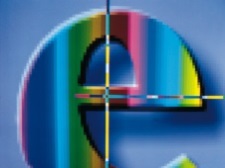 EKONERG – institut za energetiku i zaštitu okoliša d.o.o.Koranska 5, Zagreb, HrvatskaNaručitelj:Ministarstvo gospodarstva i održivog razvojaRadni nalog:I-08-0247/21Broj ugovora:517-02-3-1-21-11Koordinator:mr. sc. Mirela Poljanac, dipl. ing. kem. tehn.Autori:mr. sc. Mirela Poljanac, dipl. ing. kem. tehn.univ. spec. oecoing Iva Švedek, dipl. ing. kem.Renata Kos, dipl. ing. rud.dr. sc. Andrea Hublin, dipl. ing. kem. tehn.Borna Glűckselig, mag. ing. agr.Berislav Marković, mag. ing. prosp. arch.Direktor odjela za zaštitu atmosfere i klimatske promjene:Direktor:dr. sc. Vladimir Jelavić, dipl. ing. stroj.mr. sc. Zdravko Mužek, dipl. ing. stroj.NFR kategorija ispuštanja Podatak o aktivnostiIzvor podatka1.A IZGARANJE GORIVA1.A IZGARANJE GORIVA1.A IZGARANJE GORIVANEPOKRETNI IZVORINEPOKRETNI IZVORINEPOKRETNI IZVORI1.A.1 Energetska postrojenja1.A.1 Energetska postrojenja1.A.1 Energetska postrojenja1.A.1.a Proizvodnja električne energije i toplinePotrošnja pojedine vrste goriva (t; m3; TJ)Za potrebe NIR-a1.A.1.a Proizvodnja električne energije i toplineOgrjevna vrijednost svakog pojedinog goriva (GJ/t)Za potrebe NIR-a1.A.1.a Proizvodnja električne energije i toplineProizvodnja električne energije (GWh) i topline (TJ) Za potrebe NIR-a1.A.1.a Proizvodnja električne energije i toplineSvi PI-Z obrasci za TE Plomin d.o.o.Za potrebe NIR-a1.A.1.a Proizvodnja električne energije i toplineSvi PI-Z obrasci za HEP Proizvodnja d.o.o. - TE Plomin 1Za potrebe NIR-a1.A.1.a Proizvodnja električne energije i toplineSvi PI-Z obrasci za HEP Proizvodnja d.o.o. - TE RijekaZa potrebe NIR-a1.A.1.a Proizvodnja električne energije i toplineSvi PI-Z obrasci za HEP Proizvodnja d.o.o. - TE SisakZa potrebe NIR-a1.A.1.a Proizvodnja električne energije i toplineSvi PI-Z obrasci za HEP Proizvodnja d.o.o. – TE-TO OsijekZa potrebe NIR-a1.A.1.a Proizvodnja električne energije i toplineSvi PI-Z obrasci za HEP Proizvodnja d.o.o. – TE-TO ZagrebZa potrebe NIR-a1.A.1.a Proizvodnja električne energije i toplineSvi PI-Z obrasci za HEP Proizvodnja d.o.o. – EL-TO ZagrebZa potrebe NIR-a1.A.1.a Proizvodnja električne energije i toplineSvi PI-Z obrasci za HEP Proizvodnja d.o.o. – KTE JertovecZa potrebe NIR-a1.A.1.b Industrija nafte Potrošnja pojedine vrste goriva za pogon rafinerija (t; m3; TJ)Za potrebe NIR-a1.A.1.b Industrija nafte Potrošnja pojedine vrste goriva u rafinerijskim toplanama (t; m3; TJ)Za potrebe NIR-a1.A.1.b Industrija nafte Ogrjevne vrijednosti goriva (GJ/t)Za potrebe NIR-a1.A.1.b Industrija nafte Svi PI-Z obrasci za INA-Industrija nafte, d.d. – Rafinerija nafte RijekaMINGOR ROO1.A.1.b Industrija nafte Svi PI-Z obrasci za INA-Industrija nafte, d.d. – Rafinerija nafte SisakMINGOR ROO1.A.1.c Ostala energetska postrojenjaPotrošnja pojedine vrste goriva (t; m3; TJ)Za potrebe NIR-a1.A.1.c Ostala energetska postrojenjaOgrjevne vrijednosti goriva (GJ/t)Za potrebe NIR-a1.A.2 Prerađivačka industrija i građevinarstvo (izgaranje)1.A.2 Prerađivačka industrija i građevinarstvo (izgaranje)1.A.2 Prerađivačka industrija i građevinarstvo (izgaranje)1.A.2.a Industrija željeza i čelikaPotrošnja pojedine vrste goriva (t; m3; TJ)Za potrebe NIR-a1.A.2.a Industrija željeza i čelikaOgrjevne vrijednosti goriva (GJ/t)Za potrebe NIR-a1.A.2.a Industrija željeza i čelikaAnaliza industrijeZa potrebe NIR-a1.A.2.b Industrija nemetalnih materijalaPotrošnja pojedine vrste goriva (t; m3; TJ)Za potrebe NIR-a1.A.2.b Industrija nemetalnih materijalaOgrjevne vrijednosti goriva (GJ/t)Za potrebe NIR-a1.A.2.b Industrija nemetalnih materijalaAnaliza industrijeZa potrebe NIR-a1.A.2.c Kemijska industrijaPotrošnja pojedine vrste goriva (t; m3; TJ)Za potrebe NIR-a1.A.2.c Kemijska industrijaOgrjevne vrijednosti goriva (GJ/t)Za potrebe NIR-a1.A.2.c Kemijska industrijaAnaliza industrijeZa potrebe NIR-a1.A.2.d Industrija papiraPotrošnja pojedine vrste goriva (t; m3; TJ)Za potrebe NIR-a1.A.2.d Industrija papiraOgrjevne vrijednosti goriva (GJ/t)Za potrebe NIR-a1.A.2.d Industrija papiraAnaliza industrijeZa potrebe NIR-a1.A.2.e Prehrambena industrijaPotrošnja pojedine vrste goriva (t; m3; TJ)Za potrebe NIR-a1.A.2.e Prehrambena industrijaOgrjevne vrijednosti goriva (GJ/t)Za potrebe NIR-a1.A.2.e Prehrambena industrijaAnaliza industrijeZa potrebe NIR-a1.A.2.f Industrija nemetalnih mineralaPotrošnja pojedine vrste goriva (t; m3; TJ)Za potrebe NIR-a1.A.2.f Industrija nemetalnih mineralaOgrjevne vrijednosti goriva (GJ/t)Za potrebe NIR-a1.A.2.f Industrija nemetalnih mineralaAnaliza industrijeZa potrebe NIR-a1.A.2.g. viii Ostala industrijaPotrošnja pojedine vrste goriva (t; m3; TJ)Za potrebe NIR-a1.A.2.g. viii Ostala industrijaOgrjevne vrijednosti goriva (GJ/t)Za potrebe NIR-a1.A.2.g. viii Ostala industrijaAnaliza industrijeZa potrebe NIR-a1.A.2.g. viii Ostala industrijaSvi PI-Z obrasci za Petrokemija d.d.MINGOR ROO1.A.2.g. viii Ostala industrijaSvi PI-Z obrasci za ROCKWOOL ADRIATIC d.o.o.MINGOR ROO1.A.4 Mala ložišta (opća potrošnja)1.A.4 Mala ložišta (opća potrošnja)1.A.4 Mala ložišta (opća potrošnja)1.A.4.a.i Usluge / UstanovePotrošnja pojedine vrste goriva (t; m3; TJ)Za potrebe NIR-a1.A.4.a.i Usluge / UstanoveOgrjevne vrijednosti goriva (GJ/t)Za potrebe NIR-a1.A.4.b.i KućanstvaPotrošnja pojedine vrste goriva (t; m3; TJ)Za potrebe NIR-a1.A.4.b.i KućanstvaOgrjevne vrijednosti goriva (GJ/t)Za potrebe NIR-a1.A.4.c.i Poljoprivreda/ Šumarstvo/RibarstvoPotrošnja pojedine vrste goriva (t; m3; TJ)Za potrebe NIR-a1.A.4.c.i Poljoprivreda/ Šumarstvo/RibarstvoOgrjevne vrijednosti goriva (GJ/t)Za potrebe NIR-a1.A.5.a Ostala nepokretni izvori (uključujući vojne)Potrošnja goriva (t)MINGOR1.A.5.a Ostala nepokretni izvori (uključujući vojne)Ogrjevne vrijednosti goriva (GJ/t)MINGORNECESTOVNA MOTORNA VOZILA I RADNI STROJEVINECESTOVNA MOTORNA VOZILA I RADNI STROJEVINECESTOVNA MOTORNA VOZILA I RADNI STROJEVI1.A.2.g.vii Prerađivačka industrija i građevinarstvo: pokretni izvoriPotrošnja pojedine vrste goriva (t; TJ)MINGOR1.A.2.g.vii Prerađivačka industrija i građevinarstvo: pokretni izvoriOgrjevne vrijednosti goriva (GJ/t)MINGOR1.A.4.a.ii Usluge / Ustanove: pokretni izvoriPotrošnja pojedine vrste goriva (t; TJ)Za potrebe NIR-a1.A.4.a.ii Usluge / Ustanove: pokretni izvoriOgrjevne vrijednosti goriva (GJ/t)Za potrebe NIR-a1.A.4.b.ii Kućanstva: pokretni izvoriPotrošnja pojedine vrste goriva (t; TJ)Za potrebe NIR-a1.A.4.b.ii Kućanstva: pokretni izvoriOgrjevne vrijednosti goriva (GJ/t)Za potrebe NIR-a1.A.4.c.ii Poljoprivreda /Šumarstvo/Ribarstvo: necestovna motorna vozila i radni strojeviPotrošnja pojedine vrste goriva (t; TJ)Za potrebe NIR-a1.A.4.c.ii Poljoprivreda /Šumarstvo/Ribarstvo: necestovna motorna vozila i radni strojeviOgrjevne vrijednosti goriva (GJ/t)Za potrebe NIR-a1.A.5.b Ostali pokretni izvori (uključujući vojne kopnene izvore te rekreativna plovila)Potrošnja pojedine vrste goriva (t; TJ)Za potrebe NIR-a1.A.5.b Ostali pokretni izvori (uključujući vojne kopnene izvore te rekreativna plovila)Ogrjevne vrijednosti goriva (GJ/t)Za potrebe NIR-aPOKRETNI IZVORIPOKRETNI IZVORIPOKRETNI IZVORI1.A.3 Promet1.A.3 Promet1.A.3 Promet1.A.3.a Zračni prometEurocontrol podaci preporučeni od ERT-a (baza podataka)Eurocontrol 1.A.3.a Zračni prometPotrošnja pojedine vrste goriva za domaći zračni promet (t; TJ)Za potrebe NIR-a1.A.3.a Zračni prometPotrošnja pojedine vrste goriva međunarodni zračni promet (t; TJ)Za potrebe NIR-a1.A.3.a Zračni prometOgrjevne vrijednosti goriva (GJ/t)Za potrebe NIR-a1.A.3.a Zračni promet – poboljšanje proračunaGodišnji broj polijetanja i slijetanja po tipu zrakoplova i po zračnim lukamaZa potrebe NIR-a1.A.3.a Zračni promet – poboljšanje proračunaProsječna dužina leta po tipovima aviona za domaći zračni promet i za međunarodni zračni promet. Pritom za međunarodni zračni promet po kategorijama za letova kraće od 1.000 nm i za letove duže od 1.000 nm  (km ili nm zračne linije)MINGOR (od CCAA)1.A.3.b Cestovni prometPodaci o broju vozila prema vrstama, godini proizvodnje, obujmu i nosivostiZa potrebe NIR-a1.A.3.b Cestovni prometPotrošnja goriva (t; TJ)Za potrebe NIR-a1.A.3.b Cestovni prometOgrjevne vrijednosti goriva (GJ/t)Za potrebe NIR-a1.A.3.b Cestovni prometSrednje mjesečne temperature zraka jedanaest najvećih gradova Republike HrvatskeDHMZ1.A.3.c Željeznički prometPotrošnja pojedine vrste goriva (t)Za potrebe NIR-a1.A.3.c Željeznički prometOgrjevne vrijednosti goriva (GJ/t)Za potrebe NIR-a1.A.3.d Pomorski promet i unutarnja plovidba –  Poboljšanje proračunaPotrošnja pojedine vrste goriva za domaći pomorski promet i unutarnju plovidbu (t; TJ)Za potrebe NIR-a1.A.3.d Pomorski promet i unutarnja plovidba –  Poboljšanje proračunaPotrošnja pojedine vrste goriva za bunkere brodova (t; TJ)Za potrebe NIR-a1.A.3.d Pomorski promet i unutarnja plovidba –  Poboljšanje proračunaOgrjevne vrijednosti goriva (GJ/t)Za potrebe NIR-a1.A.3.d Pomorski promet i unutarnja plovidba –  Poboljšanje proračunaPodaci o sastavu flote brodova RH (godina izgradnje broda, snaga motora, godine plovidbe u RH) – Tier 2MINGOR. MPAnketni upitnik prema lukama (Prilog 2, Tablica 9)1.A.3.d Pomorski promet i unutarnja plovidba –  Poboljšanje proračunaGodišnji nacionalni statistički podaci o broju dolazaka brodova u luke RH (pomorske luke i luke unutarnje plovidbe, tj. riječne luke) – Tier 2MINGOR. MPAnketni upitnik prema lukama (Prilog 2, Tablica 10)1.A.3.d Pomorski promet i unutarnja plovidba –  Poboljšanje proračunaPotrošnja pojedine vrste goriva (GJ/t) za rekreacijska plovila u domaćem pomorskom prometu i omjer dvotaktnih i četverotaktnih benzinskih motora (%) – Tier 2.MINGOR,Anketni upitnik distributerima goriva (Prilog 2, Tablica 11)NEPOKRETNI I POKRETNI IZVORINEPOKRETNI I POKRETNI IZVORINEPOKRETNI I POKRETNI IZVORIProizvodnja energije, promet, necestovna motorna vozila i radni strojeviProsječni sadržaj sumpora u naftnim derivatima proizvedenim u rafinerijama nafte Sisak i RijekaMINGORProizvodnja energije, promet, necestovna motorna vozila i radni strojeviKoličina prodanih proizvoda naftnih derivata proizvedenim u rafinerijama nafte Sisak i RijekaMINGORProizvodnja energije, promet, necestovna motorna vozila i radni strojeviProsječni sadržaj sumpora u naftnim derivatima uvezenim u Republiku HrvatskuMINGORProizvodnja energije, promet, necestovna motorna vozila i radni strojeviKoličina prodanih proizvoda naftnih derivata uvezenih u Republiku HrvatskuMINGORNFR kategorija ispuštanja Podatak o aktivnostiŠifra proizvoda NIP 2020Izvor podatka1.B FUGITIVNE EMISIJE IZ GORIVA1.B FUGITIVNE EMISIJE IZ GORIVA1.B FUGITIVNE EMISIJE IZ GORIVA1.B FUGITIVNE EMISIJE IZ GORIVA1.B.2.a Fugitivne emisije iz tekućih goriva1.B.2.a Fugitivne emisije iz tekućih goriva1.B.2.a Fugitivne emisije iz tekućih goriva1.B.2.a Fugitivne emisije iz tekućih goriva1.B.2.a.i Fugitivne emisije pri pridobivanju, proizvodnji i transportu nafteSirova nafta (prirodno nastala mineralna ulja koja sadrže više vrsta ugljikovodika, uključujući naftu iz bituminoznog škriljevca, smjese naftnog bitumena s pijeskom itd.) (t)06.10.10.30.00DZS1.B.2.a.i Fugitivne emisije pri pridobivanju, proizvodnji i transportu nafteKoličina pridobivene nafte na kopnu (t)Napomena: Potrebno je prikupiti i podatak od INA d.d. radi usporedbe. --MINGOR1.B.2.a.i Fugitivne emisije pri pridobivanju, proizvodnji i transportu nafteKoličina pridobivene nafte na moru (t)Napomena: Potrebno je prikupiti i podatak od INA d.d. radi usporedbe.--MINGOR1.B.2.a.iv Fugitivne emisije iz nafte: Rafiniranje / skladištenjeKoličina sirove nafte (t)--MINGOR1.B.2.a.iv Fugitivne emisije iz nafte: Rafiniranje / skladištenjeInstalirani kapacitet jedinica za FCC baziran na ulazu svježe sirovine--MINGOR1.B.2.a.iv Fugitivne emisije iz nafte: Rafiniranje / skladištenjeInstalirani kapacitet jedinica za jedinice za koking baziran na ulazu svježe sirovine--MINGOR1.B.2.a.iv Fugitivne emisije iz nafte: Rafiniranje / skladištenjeRegeneratori za katalitičko krekiranje //parcijalno izgaranje bez CO bojlera (m3 sirovine na ulazu u jedinicu i tone utrošenog koksa)--MINGOR1.B.2.a.iv Fugitivne emisije iz nafte: Rafiniranje / skladištenjeJedinica za katalitički reforming (m3 sirovine na ulazu u jedinicu)--MINGOR1.B.2.a.iv Fugitivne emisije iz nafte: Rafiniranje / skladištenjeJedinica Kokinga (m3 sirovine na ulazu u jedinicu) --MINGOR1.B.2.a.iv Fugitivne emisije iz nafte: Rafiniranje / skladištenjeKoličina proizvedenog sumpora u jedinici za regeneraciju sumpora (Claus) (tone proizvedenog sumpora) --MINGOR1.B.2.a.v Distribucija naftnih derivata (benzina)Skladišta na terminalimaKoličina prodanog benzina (t) --Za potrebe NIR-a1.B.2.a.v Distribucija naftnih derivata (benzina)Rafinerijske dispečerske staniceKoličina otpremljenih benzinskih proizvoda  (Nm3 ili t)--MINGOR1.B.2.a.v Distribucija naftnih derivata (benzina)Rafinerijske dispečerske stanice: autocisterneKoličina benzinskih proizvoda utočenih u autocisterne (Nm3 ili t)Tehnologija punjenja odozgo, odozdo ili kombiniranoInstalirane tehnike za smanjenje emisijaOd koje godine je/su tehnologije smanjenja emisija u primjeni Napomena: Potrebno je prikupiti i podatak od INA d.d. radi usporedbe.--MINGOR1.B.2.a.v Distribucija naftnih derivata (benzina)Rafinerijske dispečerske stanice: vagoncisterneKoličina benzinskih proizvoda utočenih u vagoncisterne (Nm3 ili t)Instalirane tehnike za smanjenje emisijaOd koje godine je/su tehnologije smanjenja emisija u primjeni Napomena: Potrebno je prikupiti i podatak od INA d.d. radi usporedbe.--MINGOR1.B.2.a.v Distribucija naftnih derivata (benzina)Rafinerijske dispečerske stanice: tankeriKoličina benzinskih proizvoda utočenih u tankere (Nm3 ili t)Instalirane tehnike za smanjenje emisijaOd koje godine je/su tehnologije smanjenja emisija u primjeni Napomena: Potrebno je prikupiti i podatak od INA d.d. radi usporedbe.--MINGOR1.B.2.a.v Distribucija naftnih derivata (benzina)Rafinerijske dispečerske stanice: riječne tegleniceKoličina benzinskih proizvoda utočenih u riječne teglenice (Nm3 ili t)Instalirane tehnike za smanjenje emisijaOd koje godine je/su tehnologije smanjenja emisija u primjeni Napomena: Potrebno je prikupiti i podatak od INA d.d. radi usporedbe.--MINGOR1.B.2.b Fugitivne emisije iz plinovitih goriva1.B.2.b Fugitivne emisije iz plinovitih goriva1.B.2.b Fugitivne emisije iz plinovitih goriva1.B.2.b Fugitivne emisije iz plinovitih goriva1.B.2.b Fugitivne emisije pri pridobivanju, proizvodnji i transportu prirodnog plinaKoličina pridobivenog plina na kopnu (t)Napomena: Potrebno je prikupiti i podatak od INA d.d. radi usporedbe.--MINGOR1.B.2.b Fugitivne emisije pri pridobivanju, proizvodnji i transportu prirodnog plinaKoličina pridobivenog plina na moru (t)Napomena: Potrebno je prikupiti i podatak od INA d.d. radi usporedbe.--MINGOR1.B.2.b Fugitivne emisije pri pridobivanju, proizvodnji i transportu prirodnog plinaKoličina plina transportiranog i distribuiranog u plinskom transportnom sustavu RH (t)Napomena: Potrebno je prikupiti i podatak od Plinacro d.o.o. radi usporedbe.--MINGOR1.B.2.b Fugitivne emisije pri pridobivanju, proizvodnji i transportu prirodnog plinaEmisija metana (CH4) iz distribucije plina za Plinacro d.o.o. (t)--MINGORROO1.B.2.b Fugitivne emisije pri pridobivanju, proizvodnji i transportu prirodnog plinaProsječni maseni sadržaj NMHOS i maseni sadržaj CH4 u prirodnom plinu temeljem izvješća o ispitivanju kvalitete plina--MINGOR1.B.2.c Odzračivanje i baklje (nafta, plin, kombinirano nafta i plin)1.B.2.c Odzračivanje i baklje (nafta, plin, kombinirano nafta i plin)1.B.2.c Odzračivanje i baklje (nafta, plin, kombinirano nafta i plin)1.B.2.c Odzračivanje i baklje (nafta, plin, kombinirano nafta i plin)1.B.2.c.i Baklje u rafinerijamaVolumen sirove nafte na ulazu u rafinerije (m3 sirove nafte)Napomena: Potrebno je prikupiti i podataka od INA d.d. radi usporedbe.--MINGOR1.B.2.c.i Baklje u rafinerijamaKoličina otpadnih plinova ugljikovodika termički obrađenih na bakljama u tonama (tona plina)Količina otpadnih plinova ugljikovodika termički obrađenih na bakljama u rafinerijama (GJ)Napomena: Potrebno je prikupiti i podataka od INA d.d. radi usporedbe.--MINGOR1.B.2.c.ii Baklje pri pridobivanju nafte i prirodnog plinaKoličina plina termički obrađenog na bakljama kod pridobivanja ugljikovodika (nafte i plina) (Nm3 ili t)Napomena: Potrebno je prikupiti i podataka od INA d.d. radi usporedbe.--MINGOR1.B.2.c.ii Baklje pri pridobivanju nafte i prirodnog plinaKoličina sirove nafte termički obrađene pri testiranju bušotina (t)Napomena: Potrebno je prikupiti i podataka od INA d.d. radi usporedbe.--MINGORNFR kategorija ispuštanja Podatak o aktivnostiŠifra proizvoda NIP 2020Izvor podatakaNFR 2. PROIZVODNI PROCESI I UPORABA PROIZVODANFR 2. PROIZVODNI PROCESI I UPORABA PROIZVODANFR 2. PROIZVODNI PROCESI I UPORABA PROIZVODANFR 2. PROIZVODNI PROCESI I UPORABA PROIZVODANFR 2.A MINERALNI PROIZVODINFR 2.A MINERALNI PROIZVODINFR 2.A MINERALNI PROIZVODINFR 2.A MINERALNI PROIZVODI2.A.1 Proizvodnja cementaCementni klinker (t)--Za potrebe NIR-a 2.A.1 Proizvodnja cementaSvi PI-Z obrasci za CEMEX Hrvatska d.d.--MINGOR ROO2.A.1 Proizvodnja cementaSvi PI-Z obrasci za NAŠICECEMENT d.d. --MINGOR ROO2.A.1 Proizvodnja cementaSvi PI-Z obrasci za Calucem d.o.o. --MINGOR ROO2.A.1 Proizvodnja cementaSvi PI-Z obrasci za Holcim (Hrvatska) d.o.o.--MINGOR ROO2.A.2 Proizvodnja vapnaKalcitno i dolomitno vapno (t)--Za potrebe NIR-a2.A.2 Proizvodnja vapnaSvi PI-Z obrasci za Kamen sirač (TV1, TV2), Lička tvornica vapna -LTV, Istarska tvornica vapna-ITV i GIRK KALUN.--MINGOR ROO2.A.2 Proizvodnja vapnaKalcitno i dolomitno vapno proizvedeno u šećeranama (t)--MINGOR2.A.3 Proizvodnja staklaRavno staklo (t)Napomena: potrebna mjerna jedinica je tona.23.11.1DZS 2.A.3 Proizvodnja staklaŠuplje staklo (t)Napomena: potrebna mjerna jedinica je tona.23.13.1DZS 2.A.3 Proizvodnja staklaProizvodi od stakla za uporabu kod stola, u kuhinji, u uredima, za unutrašnju dekoraciju, za toaletnu uporabu i slično (t) Napomena: potrebna mjerna jedinica je tona.23.13.13DZS 2.A.3 Proizvodnja staklaOstalo staklo, polugotovo (t)23.19.1DZS 2.A.3 Proizvodnja staklaTehničko i ostalo staklo (t)23.19.2DZS 2.A.3 Proizvodnja staklaStaklo proizvedeno u hrvatskim tvornicama stakla (t)--MINGOR2.A.3 Proizvodnja staklaSvi PI-Z obrasci za ROCKWOOL ADRIATIC d.o.o.--MINGOR ROO2.A.3 Proizvodnja staklaSvi PI-Z obrasci za Knauf Insulation d.o.o. --MINGOR ROO2.A.5.a KamenolomiMramor i ostale vrste vapnenačkoga ukrasnoga kamena i kamena za gradnju (t)08.11.11DZS 2.A.5.a KamenolomiGranit, pješčenjak i ostale vrste ukrasnoga kamena i kamena za gradnju (t)08.11.12DZS 2.A.5.a KamenolomiVapnenac i gips (t)08.11.20DZS 2.A.5.a KamenolomiKreda i nekalcinirani dolomit (t)08.11.30DZS 2.A.5.a KamenolomiŠkriljevac (t)08.11.40DZS 2.A.5.a KamenolomiPrirodni pijesak (t)08.12.11DZS 2.A.5.a KamenolomiMješavine troske i sličnih industrijskih otpadaka bez obzira na to sadrže li ili ne sadrže oblutke, šljunak i šljaku za uporabu u građevinarstvu (t)08.12.13DZS 2.A.5.a KamenolomiKaolin i ostale kaolinske gline (t)08.12.21DZS 2.A.5.a KamenolomiOstale gline, andaluzit, cijanit i silimanit; mulit; šamotne ili dinas-zemlje* (t)08.12.22DZS 2.A.5.a KamenolomiPrirodni kalcijevi i aluminij-kalcijevi fosfati (t)08.91.11DZS 2.A.5.a KamenolomiNeprženi željezni piriti; sirovi ili nerafinirani sumpor (t)08.91.12DZS 2.A.5.a KamenolomiOstali minerali za kemijsku proizvodnju i proizvodnju gnojiva (t)08.91.19  DZS 2.A.5.a KamenolomiTreset (t)08.92.10DZS 2.A.5.a KamenolomiSol i čisti natrijev klorid, morska voda (t)08.93.10DZS 2.A.5.a KamenolomiPrirodni bitumen i asfalt; asfaltiti i asfaltne stijene (t)08.99.10  DZS 2.A.5.a KamenolomiDrago i poludrago kamenje (osim industrijskih dijamanata), neobrađeno, jednostavno piljeno ili grubo oblikovano (t)08.99.21  DZS 2.A.5.a KamenolomiIndustrijski dijamanti, neobrađeni ili jednostavno otpiljeni, rasječeni ili grubo brušeni; plovućac; sitnozrnati korund; prirodni korund, prirodni granat i ostali prirodni abrazivi (t)08.99.22  DZS 2.A.5.a KamenolomiOstali minerali (t)08.99.29DZS 2.A.5.b Izgradnja i rušenje objekataBroj izgrađenih kuća s jednim/dva stana--DZSMINGOR 2.A.5.b Izgradnja i rušenje objekataBroj izgrađenih stambenih zgrada --DZSMINGOR 2.A.5.b Izgradnja i rušenje objekataBroj izgrađenih građevina ostale namjene --DZSMINGOR 2.A.5.b Izgradnja i rušenje objekataDuljina cestovne mreže, po vrsti ceste (km) – autoceste, državne, županijske, lokalne i nerazvrstane ceste--DZSMINGOR NFR 2.B PROIZVODNJA KEMIKALIJANFR 2.B PROIZVODNJA KEMIKALIJANFR 2.B PROIZVODNJA KEMIKALIJANFR 2.B PROIZVODNJA KEMIKALIJA2.B.1 Proizvodnja amonijakaAmonijak, bezvodni (t)--Za potrebe NIR-a2.B.1 Proizvodnja amonijakaSvi PI-Z obrasci za Petrokemija d.d. (PC Proizvodnja gnojiva)--MINGOR ROO2.B.2 Proizvodnja dušične kiselineDušična kiselina (t)--Za potrebe NIR-a2.B.2 Proizvodnja dušične kiselineSvi PI-Z obrasci za Petrokemija d.d. (PC Proizvodnja gnojiva)--MINGOR ROO2.B.3 Proizvodnja adipinske kiselineAdipinska kiselina (t)--Za potrebe NIR-a2.B.5 Proizvodnja kalcijevog karbidaKalcijev karbid (t)Karbidi, kemijski određeni ili neodređeni (t--Za potrebe NIR-a2.B.6 Proizvodnja titanijevog dioksidaPigmenti i pripravci na osnovi titanova dioksida koji sadrže >= 80% titanova dioksida (kg TiO2)--Za potrebe NIR-a2.B.6 Proizvodnja titanijevog dioksidaPigmenti i pripravci na osnovi titanova dioksida (isključujući one koji sadrže >= 80% titanova dioksida) (kg TiO2)--Za potrebe NIR-a2.B.7 Proizvodnja natrij karbonataNatrij karbonat, bezvodni (t)--Za potrebe NIR-a2.B.10.a Ostala kemijska industrija2.B.10.a Ostala kemijska industrija2.B.10.a Ostala kemijska industrija2.B.10.a Ostala kemijska industrijaProizvodnja sumporne kiselineSumporna kiselina (t) 20.13.24.34.00DZSProizvodnja sumporne kiselineSvi PI-Z obrasci za Petrokemija d.d. (PC Proizvodnja gnojiva)Napomena: Potrebno je prikupiti i podatak o tehnologiji proizvodnje.--MINGOR ROOProizvodnja amonijevog sulfataAmonijev sulfat (t)Napomena: Ukoliko se proizvod ne proizvodi u Republici Hrvatskoj potrebna je potvrda da se ne proizvodi od 1990. g.Ukoliko se proizvod proizvodi potrebni su podaci za niz najranije od 1990. g. ili od godine početka proizvodnje naovamo.20.15.32.00.00DZSProizvodnja amonijevog nitratAmonijev nitrat (t)Napomena: Ukoliko se proizvod ne proizvodi u Republici Hrvatskoj potrebna je potvrda da se ne proizvodi od 1990. g.Ukoliko se proizvod proizvodi potrebni su podaci za niz najranije od 1990. g. ili od godine početka proizvodnje naovamo.20.15.33.00.00DZSProizvodnja amonij fosfataAmonijev dihidrogenortofosfat (monoamonijev fosfat) (kg)Napomena: Ukoliko se proizvod ne proizvodi u Republici Hrvatskoj potrebna je potvrda da se ne proizvodi od 1990. g.Ukoliko se proizvod proizvodi potrebni su podaci za niz najranije od 1990.5. g. ili od godine početka proizvodnje naovamo.20.15.73.00.00DZSProizvodnja amonij fosfataSvi PI-Z obrasci za Petrokemija d.d. (PC Proizvodnja gnojiva)--MINGOR ROOProizvodnja fosfatnih gnojivaSuperfosfati (t)Napomena: Ukoliko se proizvod ne proizvodi u Republici Hrvatskoj potrebna je potvrda da se ne proizvodi od 1990. g.Ukoliko se proizvod proizvodi potrebni su podaci za niz najranije od 1990. g. ili od godine početka proizvodnje naovamo.20.15.41.00.00DZSProizvodnja fosfatnih gnojivaFosfatna mineralna ili kemijska gnojiva, d. n. (t)Napomena: Ukoliko se proizvod ne proizvodi u Republici Hrvatskoj potrebna je potvrda da se ne proizvodi od 1990. g.Ukoliko se proizvod proizvodi potrebni su podaci za niz najranije od 1990. g. ili od godine početka proizvodnje naovamo.20.15.49.00.00DZSProizvodnja NPK gnojivaGnojiva koja sadržavaju tri gnojiva elementa: dušik, fosfor i kalij (t)20.15.71DZSProizvodnja NPK gnojivaSvi PI-Z obrasci za Petrokemija d.d. (PC Proizvodnja gnojiva)--MINGOR ROOProizvodnja ureeUrea koja sadrži > 45% dušika u težini suhoga bezvodnog proizvoda (isključujući u tabletama i sličnim oblicima ili u pakiranju težine <= 10 kg) (t)20.15.31.30.00DZSProizvodnja ureeUrea koja sadrži <= 45% dušika u težini suhoga bezvodnog proizvoda (isključujući u tabletama i sličnim oblicima ili u pakiranju težine <= 10 kg) (t)20.15.31.80.00DZSProizvodnja ureeSvi PI-Z obrasci za Petrokemija d.d. (PC Proizvodnja gnojiva)--MINGOR ROOProizvodnja čađeUgljik (ugljena čađa i ostali oblici ugljika, d. n.) (t)20.13.21.30.00DZSProizvodnja čađeSvi PI-Z obrasci za Petrokemija d.d. --MINGOR ROOProizvodnja kloraKlor (t)Napomena: Ukoliko se proizvod ne proizvodi u Republici Hrvatskoj potrebna je potvrda da se ne proizvodi od 1990. g.Ukoliko se proizvod proizvodi potrebni su podaci za niz najranije od 1990. g. ili od godine početka proizvodnje naovamo.20.13.21.11.00DZS Proizvodnja 1,2 dikloretana (etilen-diklorid)1.2-dikloretan (etilen-diklorid) (t)20.14.13.53.00DZS Proizvodnja vinil-kloridaVinil-klorid (kloretilen) (t)20.14.13.71.00DZS Proizvodnja etilenaEtilen (t)20.14.11.30.00DZS Proizvodnja propilenaPropen (propilen) (t)20.14.11.40.00DZS Proizvodnja polietilenaLinearni polietilen specifične težine < 0,94, u primarnim oblicima (t)20.16.10.35.00DZS Proizvodnja polietilenaPolietilen specifične težine < 0,94, u primarnim oblicima (isključujući linearni) (t)20.16.10.39.00DZS Proizvodnja polietilenaPolietilen specifične težine >= 0,94, u primarnim oblicima (t)20.16.10.50.00DZS Proizvodnja polivinil-kloridaPolivinil-klorid, nepomiješan s drugim tvarima, u primarnim oblicima20.16.30.10.00DZSProizvodnja polivinil-kloridaNeplastificirani polivinil klorid pomiješan s drugim tvarima, u primarnim oblicima(t)20.16.30.23.00DZS Proizvodnja polivinil-kloridaPlastificirani polivinil klorid pomiješan s drugim tvarima, u primarnim oblicima (t)20.16.30.25.00DZS Proizvodnja polipropilenaPolipropilen, u primarnim oblicima (t)20.16.51.30.00DZS Proizvodnja stirenaStiren (t)20.14.12.50.00DZS Proizvodnja polistirenaEkspandirani polistiren, u primarnim oblicima (t)20.16.20.35.00DZS Proizvodnja polistirenaPolistiren, u primarnim oblicima (isključujući ekspandirani polistiren) (t)20.16.20.39.00DZS Proizvodnja akrilonitrilbutadienstirena (ABS)Kopolimeri akrilonitrilbutadienstirena (ABS), u primarnim oblicima (t)Napomena: Ukoliko se proizvod ne proizvodi u Republici Hrvatskoj potrebna je potvrda da se ne proizvodi od 1990. g.Ukoliko se proizvod proizvodi potrebni su podaci za niz najranije od 1990. g. ili od godine početka proizvodnje naovamo.20.16.20.70.00DZS Proizvodnja lateksa od sintetičkog kaučuka (stiren-butadien lateks; SB lateks)Lateks od sintetičkoga kaučuka (t)Napomena: Ukoliko se proizvod ne proizvodi u Republici Hrvatskoj potrebna je potvrda da se ne proizvodi od 1990. g.Ukoliko se proizvod proizvodi potrebni su podaci za niz najranije od 1990. g. ili od godine početka proizvodnje naovamo.20.17.10.50.00DZS Proizvodnja sintetičkog kaučuka (stiren-butadien guma; SB guma)Sintetički kaučuk (isključujući lateks) (t)Napomena: Ukoliko se proizvod ne proizvodi u Republici Hrvatskoj potrebna je potvrda da se ne proizvodi od 1990. g.Ukoliko se proizvod proizvodi potrebni su podaci za niz najranije od 1990. g. ili od godine početka proizvodnje naovamo.20.17.10.90.00DZS Proizvodnja etilen-oksidaOksiran (etilen oksid) (t)Napomena: Ukoliko se proizvod ne proizvodi u Republici Hrvatskoj potrebna je potvrda da se ne proizvodi od 1990. g.Ukoliko se proizvod proizvodi potrebni su podaci za niz najranije od 1990. g. ili od godine početka proizvodnje naovamo.20.14.63.73.00DZS Proizvodnja metanalaMetanal (formaldehid) (t)20.14.61.11.00DZS Proizvodnja etilbenzenaEtilbenzen (t)20.14.12.60.00DZS Proizvodnja anhidrida ftalne kiselineAnhidrid ftalne kiseline; tereftalna kiselina i njezine soli (t)Napomena: Ukoliko se proizvod ne proizvodi u Republici Hrvatskoj potrebna je potvrda da se ne proizvodi od 1990. g.Ukoliko se proizvod proizvodi potrebni su podaci za niz najranije od 1990. g. ili od godine početka proizvodnje naovamo.20.14.34.30.00DZS Proizvodnja akrilonitrilaAkrilonitril (t)Napomena: Ukoliko se proizvod ne proizvodi u Republici Hrvatskoj potrebna je potvrda da se ne proizvodi od 1990. g.Ukoliko se proizvod proizvodi potrebni su podaci za niz najranije od 1990. g. ili od godine početka proizvodnje naovamo.20.14.43.50.00DZS NFR 2.C PROIZVODNJA METALANFR 2.C PROIZVODNJA METALANFR 2.C PROIZVODNJA METALANFR 2.C PROIZVODNJA METALA2.C.1 Proizvodnja željeza i čelika2.C.1 Proizvodnja željeza i čelika2.C.1 Proizvodnja željeza i čelika2.C.1 Proizvodnja željeza i čelikaProizvodnja čelikaČelik (t)--Za potrebe NIR-aProizvodnja čelika – valjaonice (rolling mills)Toplovaljani plosnati proizvodi od nelegiranog čelika, dalje neobrađeni, širine >= 600 mm (t)24.10.31DZS Proizvodnja čelika – valjaonice (rolling mills)Toplovaljani plosnati proizvodi od nelegiranog čelika, dalje neobrađeni, širine < 600 mm (t)24.10.32DZSProizvodnja čelika – valjaonice (rolling mills)Toplovaljani plosnati proizvodi od nehrđajućeg čelika, dalje neobrađeni, širine >= 600 mm (t)24.10.33DZSProizvodnja čelika – valjaonice (rolling mills)Toplovaljani plosnati proizvodi od nehrđajućeg čelika, dalje neobrađeni, širine < 600 mm (t)24.10.34DZSProizvodnja čelika – valjaonice (rolling mills)Toplovaljani plosnati proizvodi od ostalih legiranih čelika, dalje neobrađeni, širine >= 600 mm (t)24.10.35DZSProizvodnja čelika – valjaonice (rolling mills)Toplovaljani plosnati proizvodi od ostalih legiranih čelika, dalje neobrađeni, širine < 600 mm (isključujući proizvode od silicijskog elektročelika) (t)24.10.36DZSProizvodnja čelika – valjaonice (rolling mills)Hladnovaljani plosnati proizvodi od nelegiranog čelika, dalje neobrađeni, širine >= 600 mm (t)24.10.41DZSProizvodnja čelika – valjaonice (rolling mills)Hladnovaljani plosnati proizvodi od nehrđajućeg čelika, dalje neobrađeni, širine >= 600 mm (t)24.10.42DZSProizvodnja čelika – valjaonice (rolling mills)Hladnovaljani plosnati proizvodi od ostalih legiranih čelika, dalje neobrađeni, širine >= 600 mm (t)24.10.43DZSProizvodnja čelika – valjaonice (rolling mills)Toplovaljane žice i šipke u nepravilno namotanim kolutima, od nelegiranog čelika (t)24.10.61DZSProizvodnja čelika – valjaonice (rolling mills)Ostale žice i šipke od čelika, toplovaljane, toplovučene ili toploistiskivane i dalje neobrađene, uključujući one usukane poslije valjanja (t) 24.10.62DZSProizvodnja čelika – valjaonice (rolling mills)Toplovaljane žice i šipke, u nepravilno namotanim kolutima, od nehrđajućeg čelika (t) 24.10.63DZSProizvodnja čelika – valjaonice (rolling mills)Ostale žice i šipke od nehrđajućeg čelika, toplovaljane, toplovučene i toploistiskivane i dalje neobrađene, uključujući one usukane poslije valjanja (t)24.10.64  DZSProizvodnja čelika – valjaonice (rolling mills)Toplovaljane žice i šipke, u nepravilno namotanim kolutima, od ostalih legiranih čelika (t)  24.10.65  DZSProizvodnja čelika – valjaonice (rolling mills)Ostale žice i šipke od ostalih legiranih čelika, toplovaljane, toplovučene ili toploistiskivane i dalje neobrađene, uključujući one usukane poslije valjanja (t)24.10.66DZSProizvodnja čelika – valjaonice (rolling mills)Cijevi, bešavne, koje se koristi za naftovode ili plinovode, od čelika (t)24.20.11DZSProizvodnja čelika – valjaonice (rolling mills)Zaštitne, proizvodne i bušačke cijevi, koje se koristi pri bušenju za dobivanje nafte ili plina, bešavne, od čelika (t)24.20.12  DZSProizvodnja čelika – valjaonice (rolling mills)Ostale cijevi, kružnoga poprečnog presjeka, od čelika (t)24.20.13  DZSProizvodnja čelika – valjaonice (rolling mills)Cijevi nekružnoga poprečnog presjeka i šuplji profili, od čelika (t)24.20.14  DZSProizvodnja čelika – valjaonice (rolling mills)Cijevi, zavarene, kružnoga poprečnog presjeka, vanjskog promjera > 406,4 mm, od čelika (t)24.20.2DZSProizvodnja čelika – valjaonice (rolling mills)Cijevi, vanjskog promjera <= 406,4 mm, zavarene, od čelika (t)24.20.3DZS2.C.2 Proizvodnja legura željeza2.C.2 Proizvodnja legura željeza2.C.2 Proizvodnja legura željeza2.C.2 Proizvodnja legura željezaProizvodnja feromanganaFeromangan (t)--Za potrebe NIR-aProizvodnja ferosilikonaFerosilikon (t)--Za potrebe NIR-aProizvodnja ferosilikomanganaFerosilikomangan (t)--Za potrebe NIR-aProizvodnja ferokromaFerokrom (t)--Za potrebe NIR-aProizvodnja feromolibdenaFeromolibden (t)--Za potrebe NIR-aProizvodnja ostalih feroleguraOstale ferolegure, d. n. (t)--Za potrebe NIR-a2.C.3 Proizvodnja aluminija2.C.3 Proizvodnja aluminija2.C.3 Proizvodnja aluminija2.C.3 Proizvodnja aluminijaProizvodnja aluminija, sirovog nelegiranogAluminij, sirovi, nelegiran (isključujući prah i ljuskice) (t)--Za potrebe NIR-aProizvodnja slitina aluminija u primarnom obliku Slitine aluminija u primarnom obliku (isključujući prah i ljuskice) (t)--Za potrebe NIR-aProizvodnja slitina aluminija u sekundarnom obliku Slitine aluminija u sekundarnom obliku (isključujući prah i ljuskice) (t)--Za potrebe NIR-a2.C.5 Proizvodnja olova2.C.5 Proizvodnja olova2.C.5 Proizvodnja olova2.C.5 Proizvodnja olovaProizvodnja olova, sirovo, rafiniranoOlovo, sirovo, rafinirano (isključujući prah i ljuskice) (t)--Za potrebe NIR-aProizvodnja olova, sirovo s antimonomOlovo, sirovo s antimonom (isključujući prah i ljuskice) (t)--Za potrebe NIR-aProizvodnja olova, sirovoOlovo, sirovo (isključujući prah i ljuskice, sirovo olovo s antimonom, rafinirano sirovo olovo) (t)--Za potrebe NIR-a2.C.6 Proizvodnja cinka2.C.6 Proizvodnja cinka2.C.6 Proizvodnja cinka2.C.6 Proizvodnja cinkaProizvodnja cinka, sirovog nelegiranogCink, sirov, nelegiran (isključujući prašinu, prah i ljuskice) (t)--Za potrebe NIR-aProizvodnja cinka, legiranogCink, sirov, legiran (isključujući prašinu, prah i ljuskice) (t)--Za potrebe NIR-a2.C.7.a Proizvodnja bakraBakrenac; cementni bakar (precipitat bakra; isključujući prah od bakra)24.44.11.00.00DZS2.C.7.b Proizvodnja niklaNikal, sirov (t)Napomena: Ukoliko se proizvod ne proizvodi u Republici Hrvatskoj potrebna je potvrda da se ne proizvodi od 1990. g.Ukoliko se proizvod proizvodi potrebni su podaci za niz najranije od 1990. g. ili od godine početka proizvodnje naovamo.24.45.11.00.00DZS2.C.7.c Proizvodnja ostalih metala2.C.7.c Proizvodnja ostalih metala2.C.7.c Proizvodnja ostalih metala2.C.7.c Proizvodnja ostalih metalaProizvodnja kositra, sirovog nelegiranogKositar, sirov, nelegiran (isključujući prah i ljuskice) (t)Napomena: Ukoliko se proizvod ne proizvodi u Republici Hrvatskoj potrebna je potvrda da se ne proizvodi od 1990. g.Ukoliko se proizvod proizvodi potrebni su podaci za niz najranije od 1990. g. ili od godine početka proizvodnje naovamo.24.43.13.30.00DZSProizvodnja kositra, sirovog legiranogKositar, sirov, legiran (isključujući prah i ljuskice) (t)Napomena: Ukoliko se proizvod ne proizvodi u Republici Hrvatskoj potrebna je potvrda da se ne proizvodi od 1990. g.Ukoliko se proizvod proizvodi potrebni su podaci za niz najranije od 1990. g. ili od godine početka proizvodnje naovamo.24.43.13.50.00DZSNFR 2.D – 2.H UPORABA OSTALIH OTAPALA I PROIZVODANFR 2.D – 2.H UPORABA OSTALIH OTAPALA I PROIZVODANFR 2.D – 2.H UPORABA OSTALIH OTAPALA I PROIZVODANFR 2.D – 2.H UPORABA OSTALIH OTAPALA I PROIZVODA2.D.3.a Uporaba otapala u kućanstvu uključujući i fungicideBroj stanovnika Republike Hrvatske – Tier1--DZSToaletno-kozmetički pripravciParfemi (l)20.42.11.50.00DZSToaletno-kozmetički pripravciToaletne vode (l)20.42.11.70.00DZSToaletno-kozmetički pripravciPreparati za manikiranje ili pedikiranje (kg)20.42.13.00.00DZSToaletno-kozmetički pripravciPripravci za trajno kovrčanje ili ispravljanje kose (kg)20.42.16.50.00DZSToaletno-kozmetički pripravciLakovi za kosu (kg)20.42.16.70.00DZSToaletno-kozmetički pripravciPripravci za kosu (isključujući šampone, pripravke za trajno kovrčanje i ispravljanje kose, lakove) (kg)20.42.17.00.00DZSToaletno-kozmetički pripravciPripravci za brijanje, prije i poslije brijanja (isključujući sapun za brijanje u blokovima) (kg)20.42.19.45.00DZSToaletno-kozmetički pripravciDezodoransi za osobnu uporabu i pripravci protiv znojenja (kg)20.42.19.60.00DZSProizvodi za održavanje vozilaPripravci protiv smrzavanja i pripremljene tekućine za odleđivanje (kg)20.59.43.50.00DZSProizvodi za održavanje vozilaMotorna ulja (t)19.20.29.50.01DZSProizvodi za održavanje vozilaOstala ulja i maziva (t)19.20.29.50.02DZSProizvodi za održavanje vozilaPripravci za podmazivanje isključujući pripravke koji sadrže naftno ulje ili ulja dobivena od bitumenskih minerala, pripravke za obradu tekstila, kože i krzna (t)20.59.41.57.00DZSProizvodi za održavanje vozilaTekućine za hidraulične kočnice i ostale pripremljene tekućine za hidraulični prijenos; koje ne sadrže ili sadrže < 70% masenog udjela naftnog ulja ili ulja dobivenih od bitumenskih minerala (kg)20.59.41.79.00DZSProizvodi za održavanje vozilaVazelin, parafinski vosak i ostali voskovi, uključujući ozokerit (smjese zasićenih ugljikovodika, krutih na sobnim temperaturama) (t)20.59.43.30.00DZSProizvodi za održavanje vozilaPoliture i slični pripravci, za karoserije (isključujući umjetne i pripravljene voskove, politure za metale) (t)19.20.41.00.09DZSProizvodi za održavanje vozilaParafin (t)20.41.43.70.00DZSProizvodi za održavanje vozilaAditivi za mineralna ulja ili za druge tekućine koji se rabe za jednake namjene kao mineralna ulja (uključujući benzin) (isključujući pripravke protiv detonacije, aditive za ulja za podmazivanje (t)20.59.42.90.00DZSProizvodi za održavanje vozilaMasti za podmazivanje (t)19.20.41.00.01DZSProizvodi za održavanje vozilaOstali voskovi (t)19.20.41.00.02DZSProizvodi za održavanje kućanstvaAnionska organska površinski aktivna sredstva (isključujući sapun) (kg)20.41.20.20.00DZSProizvodi za održavanje kućanstvaKationska organska površinski aktivna sredstva (isključujući sapun) (kg)20.41.20.30.00DZSProizvodi za održavanje kućanstvaNeionska organska površinski aktivna sredstva (isključujući sapun) (kg)20.41.20.50.00DZSProizvodi za održavanje kućanstvaOrganska površinski aktivna sredstva (isključujući sapun, anionska, kationska, neionska) (kg)20.41.20.90.00DZSProizvodi za održavanje kućanstvaPovršinski aktivni pripravci, s dodatkom ili bez dodatka sapuna, pakirani za maloprodaju (isključujući one koji se upotrebljavaju kao sapun) (t)20.41.32.40.00DZSProizvodi za održavanje kućanstvaPripravci za pranje i pripravci za čišćenje, sa ili bez sapuna, pakirani za maloprodaju uključujući pomoćne pripravke za pranje; isključujući one za uporabu kao sapun, površinski aktivne pripravke (t)20.41.32.50.00DZSProizvodi za održavanje kućanstvaPovršinski aktivni pripravci, s dodatkom ili bez dodatka sapuna; nepakirani za maloprodaju (isključujući one koji se upotrebljavaju kao sapun) (t)20.41.32.60.00DZSProizvodi za održavanje kućanstvaPripravci za pranje i pripravci za čišćenje, sa ili bez sapuna, nepakirani za maloprodaju, uključujući pomoćne pripravke za pranje, isključujući one za uporabu kao sapun, površinski aktivne pripravke (t)20.41.32.70.00DZSProizvodi za održavanje kućanstvaPreparati za parfimiranje ili dezodoriranje prostorija (kg)20.41.41.00.00DZSProizvodi za održavanje kućanstvaUmjetni i pripremljeni voskovi od polietilen glikola (kg)20.41.42.70.00DZSProizvodi za održavanje kućanstvaUmjetni i pripremljeni voskovi (uključujući pečatne voskove; isključujući polietilen glikol) (kg)20.41.42.80.00DZSProizvodi za održavanje kućanstvaPoliture, laštila i slični pripravci, za obuću ili kožu (isključujući umjetne i pripremljene voskove) (kg)20.41.43.30.00DZSProizvodi za održavanje kućanstvaPoliture, laštila i slični pripravci, za održavanje drvenog namještaja, podova ili ostale drvenarije (isključujući umjetne i pripremljene voskove) (kg)20.41.43.50.00DZSProizvodi za održavanje kućanstvaPoliture i slični pripravci, za karoserije (isključujući umjetne i pripravljene voskove, politure za metale) (kg)20.41.43.70.00DZSProizvodi za održavanje kućanstvaPoliture za metale (kg)20.41.43.83.00DZSProizvodi za održavanje kućanstvaOstale politure, laštila i slični pripravci, d. n. (kg)20.41.43.89.00DZSUradi sam/objekti, adheziviUljne boje i lakovi (uključujući emajle i lakove) (t) 20.30.22.13.00DZS Uradi sam/objekti, adheziviStaklarski kitovi, kitovi za cijepljenje, smolni cementi, mase za brtvljenje i ostali kitovi (t)20.30.22.53.00DZSUradi sam/objekti, adheziviLičilačka punila (t)20.30.22.55.00DZSUradi sam/objekti, adheziviNevatrostalni pripravci za površinsku obradu pročelja, unutarnjih zidova, podova, stropova ili slično (t)20.30.22.60.00DZSUradi sam/objekti, adheziviOrganska složena otapala i razrjeđivači koji se rabe u spajanju s premazima i tintama; na osnovi butil-acetata (t)20.30.22.73.00DZSUradi sam/objekti, adheziviOrganska složena otapala i razrjeđivači koji se rabe u spajanju s premazima i tintama (isključujući na osnovi butil-acetata) (t)20.30.22.79.00DZSUradi sam/objekti, adheziviPripremljena ljepila i druga pripremljena sredstva za lijepljenje, d. n. (t)20.52.10.80.00DZSUporaba drugih proizvoda (Pesticidi)Insekticidi (kg akt. supst.) 20.20.11.00.00DZSUporaba drugih proizvoda (Pesticidi)Herbicidi na osnovi fenoksi-fitohormonskih proizvoda, pripremljeni u oblike ili pakiranja za maloprodaju ili kao pripravci ili proizvodi (isključujući opasne pesticide) (kg akt. supst.)20.20.12.20.00DZSUporaba drugih proizvoda (Pesticidi)Herbicidi na osnovi triazina, pripremljeni u oblike ili pakiranja za maloprodaju ili kao pripravci ili proizvodi (isključujući opasne pesticide) (kg akt. supst.)20.20.12.30.00DZSUporaba drugih proizvoda (Pesticidi)Herbicidi na osnovi amida, pripremljeni u oblike ili pakiranja za maloprodaju ili kao pripravci ili proizvodi (isključujući opasne pesticide) (kg akt. supst.)20.20.12.40.00DZSUporaba drugih proizvoda (Pesticidi)Herbicidi na osnovi karbamata, pripremljeni u oblike ili pakiranja za maloprodaju ili kao pripravci ili proizvodi (isključujući opasne pesticide) (kg akt. supst.)20.20.12.50.00DZSUporaba drugih proizvoda (Pesticidi)Herbicidi na osnovi derivata dinitroanilina, pripremljeni u oblike ili pakiranja za maloprodaju ili kao pripravci ili proizvodi (isključujući opasne pesticide) (kg akt. supst.)20.20.12.60.00DZSUporaba drugih proizvoda (Pesticidi)Herbicidi na osnovi uree; uracila i sulfoniluree, pripremljeni u oblike ili pakiranja za maloprodaju ili kao pripravci ili proizvodi (isključujući opasne pesticide) (kg akt. supst.)20.20.12.70.00DZSUporaba drugih proizvoda (Pesticidi)Herbicidi pakirani za maloprodaju ili kao pripravci/proizvodi isključujući na osnovi fenoksi-fitohormona, triazina, amida, karbamata, derivata dinitroanilina, uree, uracila, sulfoniluree (isključujući opasne pesticide) (kg akt. supst.)20.20.12.90.00DZS2.D.3.b Asfaltiranje prometnicaKoličina proizvedenog asfalta za asfaltiranje prometnica (t) 23.99.13.10MINGOR2.D.3.c Prekrivanje krovova asfaltomProizvodi od asfalta ili od sličnih materijala, na primjer od bitumena od nafte ili od smole katrana kamenog ugljena, u rolama (m2) 23.99.12.55.00DZS2.D.3.c Prekrivanje krovova asfaltomProizvodi na bazi bitumena (isključujući u rolama) (t)23.99.12.90.00DZS2.D.3.d Nanošenje premazaKoličina boje i laka upotrijebljene u industriji (t)--MINGOR2.D.3.d Nanošenje premazakoličina boje i laka upotrijebljene u procesima premazivanja (t)--MINGOR2.D.3.d Nanošenje premazakoličina boje i laka upotrijebljene za zavojnice (t)--MINGOR2.D.3.d Nanošenje premazakoličina boje i laka upotrijebljene za završnu obradu vozila (t)--MINGOR2.D.3.d Nanošenje premazakoličina boje i laka upotrijebljene za navoje (t)--MINGOR2.D.3.d Nanošenje premazaKoličina boje i laka upotrijebljene za popravak automobila tj. osobnih vozila (t) --MINGOR2.D.3.d Nanošenje premazaKoličina boje i laka upotrijebljene za premazivanje zavojnica (t) --MINGOR2.D.3.d Nanošenje premazaKoličina boje i laka upotrijebljene za premazivanje drveta (t) --MINGOR2.D.3.d Nanošenje premazaOsobna vozila s klipnim motorom s unutarnjim izgaranjem na paljenje pomoću svjećica, obujma <= 1 500 cm3, nova (kom.)29.10.21.00.00DZS 2.D.3.d Nanošenje premazaMotorna vozila s benzinskim motorom, obujma > 1 500 cm3 (uključujući motorne kamp-kućice obujma motora >3 000 cm3 (isključujući vozila za prijevoz >= 10 osoba, vozila za vožnju po snijegu, vozila za golf i slična vozila) (kom.)29.10.22.30.00DZS 2.D.3.d Nanošenje premazaMotorne kamp-kućice s klipnim motorom s unutarnjim izgaranjem na paljenje pomoću svjećica, obujma > 1 500 cm3, ali <= 3 000 cm3 (kom.)29.10.22.50.00DZS 2.D.3.d Nanošenje premazaMotorna vozila s dizelskim ili poludizelskim motorom, obujma <= 1 500 cm3 (isključujući vozila za prijevoz >= 10 osoba, vozila za vožnju po snijegu, vozila za golf i slična vozila) (kom.)29.10.23.10.00DZS 2.D.3.d Nanošenje premazaMotorna vozila s dizelskim ili poludizelskim motorom, obujma >1 500 cm3, ali <=2 500 cm3 (isključujući vozila za prijevoz >= 10 osoba, motorne kamp-kućice, vozila za vožnju po snijegu, vozila za golf i slična vozila) (kom.)29.10.23.30.00DZS 2.D.3.d Nanošenje premazaMotorna vozila s dizelskim ili poludizelskim motorom, obujma >2 500 cm3 (isključujući vozila za prijevoz >= 10 osoba, motorne kamp-kućice, vozila za vožnju po snijegu, vozila za golf i slična vozila) (kom.)29.10.23.40.00DZS 2.D.3.d Nanošenje premazaMotorne kamp-kućice, s klipnim motorom s unutarnjim izgaranjem na paljenje pomoću kompresije (dizelski ili poludizelski motor) obujma > 1 500 cm3, ali <= 2 500 cm3  (kom.)29.10.23.53.00DZS 2.D.3.d Nanošenje premazaMotorne kamp-kućice, s klipnim motorom s unutarnjim izgaranjem na paljenje pomoću kompresije (dizelski ili poludizelski motor)  obujma > 2 500 cm3 (kom.)29.10.23.55.00DZS 2.D.3.d Nanošenje premazaOstala motorna vozila za prijevoz osoba (kom.)29.10.24.00.00DZS 2.D.3.d Nanošenje premazaMotorna vozila za prijevoz >= 10 osoba (kom.)29.10.30.00.00DZS 2.D.3.d Nanošenje premazaVozila za prijevoz robe s dizelskim ili poludizelskim motorom, ukupne težine <= 5 (isključujući dampere za vožnju izvan cestovne mreže) (kom.)29.10.41.10.00DZS 2.D.3.d Nanošenje premazaVozila za prijevoz robe s dizelskim ili poludizelskim motorom, ukupne težine > 5 t ali <= 20 t (isključujući dampere za vožnju izvan cestovne mreže, traktore) (kom.)29.10.41.30.00DZS 2.D.3.d Nanošenje premazaVozila za prijevoz robe s klipnim motorom s unutarnjim izgaranjem na paljenje pomoću kompresije (dizelski ili poludizelski motor), ukupne težine > 20 t (isključujući dampere konstruirane za vožnju izvan cestovne mreže) (kom.)29.10.41.40.00DZS 2.D.3.d Nanošenje premazaVozila za prijevoz robe, s klipnim motorom s unutarnjim izgaranjem na paljenje s pomoću svjećica; ostala vozila za prijevoz robe, nova (kom.)29.10.42.00.00DZS 2.D.3.d Nanošenje premazaCestovni traktori za poluprikolice (kom.)29.10.43.00.00DZS 2.D.3.d Nanošenje premazaŠasije s ugrađenim motorima za traktore, motorne automobile i druga motorna vozila uglavnom za prijevoz osoba, terenska vozila i vozila posebne namjene (uključujući trkaće automobile) (kom.)29.10.44.00.00DZS 2.D.3.d Nanošenje premazaVozila s dizalicom (kom.)29.10.51.00.00DZS 2.D.3.d Nanošenje premazaMotorna vozila posebno konstruirana za vožnju po snijegu, vozila za golf i slična vozila (kom.)29.10.52.00.00DZS 2.D.3.d Nanošenje premazaVatrogasna vozila (kom.)29.10.59.30.00DZS 2.D.3.d Nanošenje premazaVozila s ugrađenim betonskim miješalicama (kom.)29.10.59.50.00DZS 2.D.3.d Nanošenje premazaOstala motorna vozila za posebne namjene, d. n. (kom.)29.10.59.90.00DZS 2.D.3.d Nanošenje premazaKaroserije za motorne automobile i druga motorna vozila konstruirana uglavnom za prijevoz osoba (uključujući vozila za golf i slična vozila; isključujući vozila za prijevoz >= 10 osoba) (kom.)29.20.10.30.00DZS2.D.3.d Nanošenje premazaKaroserije za teretna vozila, kombi, autobuse, samoistovarivače i motorna vozila posebne namjene (uključujući potpuno opremljene i nedovršene karoserije, vozila za transport >= 10 osoba) (kom.)29.20.10.50.00DZS 2.D.3.d Nanošenje premazaKontejneri posebno konstruirani za jedan ili više načina prijevoza (uključujući kontejnere za prijevoz tekućina i plinova)  (kom.)29.20.21.00.00DZS2.D.3.d Nanošenje premazaSložive kamp-prikolice; kamp-prikolice težine <= 750 kg (uključujući poluprikolice) (kom.) 29.20.22.10.00DZS2.D.3.d Nanošenje premazaOstale prikolice i poluprikolice (kom.)29.20.23.00.00DZS 2.D.3.d Nanošenje premazaBroj proizvedenih autobusa (kom.) --DZS 2.D.3.d Nanošenje premazaTkane nezavarene žičane ograde, rešetke mreže i ograde, presvučene plastikom (t) 25.93.13.45.00DZS 2.D.3.d Nanošenje premazaObložene šipke i žičane jezgre od osnovnih metala, za lemljenje, tvrdo lemljenje ili zavarivanje plamenom (isključujući žice i šipke ispunjene lemom koje, osim talitelja, sadrže >= 2 % u težini plemenitog metala) (kg)25.93.15.50.00DZS2.D.3.d Nanošenje premazaOptički žičani kablovi izrađeni od pojedinačno obloženih optičkih vlakana spojenih sa ili bez električnih vodiča ili prilagođeni konektoru (t)27.31.11.00.00DZS2.D.3.d Nanošenje premazaOptička vlakna i snopovi optičkih vlakana; kabeli od optičkih vlakana (osim od pojedinačno obloženih vlakana) (kg)27.31.12.00.00DZS2.D.3.d Nanošenje premazaKoaksijalni kabeli i ostali koaksijalni električni vodiči za prijenos podataka i kontrolu, bez obzira na to jesu li prilagođeni konektoru ili ne (t)27.32.12.00.00DZS2.D.3.d Nanošenje premazaOstali električni vodiči za napon <= 1 000 V, bez priključnih uređaja (t)27.32.13.80.00DZS2.D.3.d Nanošenje premazaIzolacijski električni vodiči, za napon > 1 000 V (isključujući žice za namotaje, koaksijalne kabele i dr. izolirane električne vodiče, instalacije i paljenja drugih žičanih sklopova u vozilima, letjelicama i brodovima) (t)27.32.14.00.00DZS2.D.3.d Nanošenje premazaUkupno obojana površina u gradnji brodova (m2)Napomena: Izvor podataka su hrvatska brodogradilišta--MINGOR 2.D.3.d Nanošenje premazaKoličina boje i laka za upotrebu osim industrijske i dekorativne (t) --MINGOR2.D.3.d Nanošenje premazaKoličina uvezenih boja i lakova na bazi otapala (t)--EUROSTAT2.D.3.d Nanošenje premazaKoličina izvezenih boja i lakova na bazi otapala (t)--EUROSTAT2.D.3.d Nanošenje premazaKoličina prodanih boja i lakova na bazi otapala (t)--EUROSTAT2.D.3.d Nanošenje premazaKoličina uvezenih boja i lakova na bazi vode (t)--EUROSTAT2.D.3.d Nanošenje premazaKoličina izvezenih boja i lakova na bazi vode (t)--EUROSTAT2.D.3.d Nanošenje premazaKoličina prodanih boja i lakova na bazi vode (t)--EUROSTAT2.D.3.e OdmašćivanjeKoličina proizvedenog ksilola (ksilen) (t)20.14.73.20.00DZS 2.D.3.e OdmašćivanjeKoličina uvezenog ksilola (ksilen) (t)--EUROSTAT2.D.3.e OdmašćivanjeKoličina izvezenog ksilola (ksilen) (t)--EUROSTAT2.D.3.e OdmašćivanjeKoličina proizvedenog diklorometana (metilen-klorid) (t)20.14.13.15.00DZS2.D.3.e OdmašćivanjeKoličina uvezenog diklorometana (metilen-klorid) (t)--EUROSTAT2.D.3.e OdmašćivanjeKoličina izvezenog diklorometana (metilen-klorid) (t)--EUROSTAT2.D.3.e OdmašćivanjeKoličina proizvedenog o-ksilena (t)20.14.12.43.00DZS2.D.3.e OdmašćivanjeKoličina uvezenog o-ksilena (t)--EUROSTAT2.D.3.e OdmašćivanjeKoličina izvezenog o-ksilena (t)--EUROSTAT2.D.3.e OdmašćivanjeKoličina proizvedenog p-ksilena (t)20.14.12.45.00DZS2.D.3.e OdmašćivanjeKoličina uvezenog p-ksilena (t)--EUROSTAT2.D.3.e OdmašćivanjeKoličina izvezenog p-ksilena (t)--EUROSTAT2.D.3.e OdmašćivanjeKoličina proizvedenog m-ksilena i mješavina izomera ksilena (t)20.14.12.47.00DZS2.D.3.e OdmašćivanjeKoličina uvezenog m-ksilena i mješavina izomera ksilena (t)--EUROSTAT2.D.3.e OdmašćivanjeKoličina izvezenog m-ksilena i mješavina izomera ksilena (t)--EUROSTAT2.D.3.f Kemijsko čišćenje Količina proizvedenog trikloretilena i tetrakloretilena (perkloretilen) (t)20.14.13.74.00DZS2.D.3.f Kemijsko čišćenje Količina uvezenog trikloretilena i tetrakloretilena (perkloretilen) (t)--EUROSTAT2.D.3.f Kemijsko čišćenje Količina izvezenog trikloretilena i tetrakloretilena (perkloretilen) (t)--EUROSTAT2.D.3.g Kemijski proizvodi2.D.3.g Kemijski proizvodi2.D.3.g Kemijski proizvodi2.D.3.g Kemijski proizvodiPrerada i proizvodnja kemijskih proizvodaNezasićeni tekući poliesteri, u primarnim oblicima (isključujući poliacetale, polietere, epoksidne smole, polikarbonate, alkidne smole i polietilen-tereftalat) (t)20.16.40.70.00 DZSPrerada i proizvodnja kemijskih proizvodaNezasićeni poliesteri, u primarnim oblicima (isključujući tekuće poliestere, poliacetale, polietere, epoksidne smole, polikarbonate, alkidne smole i polietilen-tereftalat) (t)20.16.40.80.00DZSPrerada i proizvodnja kemijskih proizvodaPoliester, u primarnim oblicima (isključujući poliacetale, polietere, epoksidne smole, polikarbonate, alkidne smole, polietilen tereftalat, ostale nezasićene poliestere) (t)20.16.40.90.00DZSPrerada i proizvodnja kemijskih proizvodaNeplastificirani polivinil-klorid pomiješan s drugim tvarima, u primarnim oblicima (t)20.16.30.23.00DZSPrerada i proizvodnja kemijskih proizvodaPlastificirani polivinil-klorid pomiješan s drugim tvarima, u primarnim oblicima (t)20.16.30.25.00DZSPrerada i proizvodnja kemijskih proizvodaPoliuretani, u primarnim oblicima (t) 20.16.56.70.00DZSPrerada i proizvodnja kemijskih proizvodaEkspandirani polistiren, u primarnim oblicima (t)20.16.20.35.00DZSPrerada i proizvodnja kemijskih proizvodaLateks od sintetičkoga kaučuka (t)20.17.10.50.00DZSPrerada i proizvodnja kemijskih proizvodaSintetički kaučuk (isključujući lateks) (t)20.17.10.90.00DZSPrerada i proizvodnja kemijskih proizvodaNove vanjske pneumatske gume za osobne automobile (uključujući za trkaća vozila) (kom.)22.11.11.00.00DZSPrerada i proizvodnja kemijskih proizvodaNove vanjske pneumatske gume, za bicikle i motocikle (kom.)22.11.12.00.00DZSPrerada i proizvodnja kemijskih proizvodaNove vanjske pneumatske gume za autobuse ili kamione s indeksom opterećenja <= 121 (kom.)22.11.13.55.00DZSPrerada i proizvodnja kemijskih proizvodaNove vanjske pneumatske gume za autobuse ili kamione s indeksom opterećenja > 121  (kom.)22.11.13.57.00DZSPrerada i proizvodnja kemijskih proizvodaNove vanjske pneumatske gume za zrakoplove (kom.)22.11.13.70.00DZSPrerada i proizvodnja kemijskih proizvodaVanjske gume za poljoprivredna vozila; ostale nove vanjske pneumatske gume (kom.)22.11.14.00.00DZSPrerada i proizvodnja kemijskih proizvodaZa aktivnost Proizvodnja farmaceutskih proizvoda potrebno je prikupiti podatke o količini utrošenih otapala u svakom pojedinačnom pogonu proizvođača farmaceutskih proizvoda (kg), kako slijedi:Za aktivnost Proizvodnja farmaceutskih proizvoda potrebno je prikupiti podatke o količini utrošenih otapala u svakom pojedinačnom pogonu proizvođača farmaceutskih proizvoda (kg), kako slijedi:Za aktivnost Proizvodnja farmaceutskih proizvoda potrebno je prikupiti podatke o količini utrošenih otapala u svakom pojedinačnom pogonu proizvođača farmaceutskih proizvoda (kg), kako slijedi:Prerada i proizvodnja kemijskih proizvodaaceton--MINGORPrerada i proizvodnja kemijskih proizvodavodena otopina amonijak--MINGORPrerada i proizvodnja kemijskih proizvodan-amil-acetat--MINGORPrerada i proizvodnja kemijskih proizvodaamil-alkohol--MINGORPrerada i proizvodnja kemijskih proizvodaanilin--MINGORPrerada i proizvodnja kemijskih proizvodabenzen--MINGORPrerada i proizvodnja kemijskih proizvoda2-butanon--MINGORPrerada i proizvodnja kemijskih proizvodan-butil-acetat--MINGORPrerada i proizvodnja kemijskih proizvodan-butil-alkohol--MINGORPrerada i proizvodnja kemijskih proizvodaklorobenzen--MINGORPrerada i proizvodnja kemijskih proizvodakloroform--MINGORPrerada i proizvodnja kemijskih proizvodaklorometen--MINGORPrerada i proizvodnja kemijskih proizvodacikloheksan--MINGORPrerada i proizvodnja kemijskih proizvodao-diklorbenzen--MINGORPrerada i proizvodnja kemijskih proizvoda1,2-dikloroetan--MINGORPrerada i proizvodnja kemijskih proizvodadietilamin--MINGORPrerada i proizvodnja kemijskih proizvodadietil eter--MINGORPrerada i proizvodnja kemijskih proizvodaN,N-dimetilacetamid--MINGORPrerada i proizvodnja kemijskih proizvodadimetilamin--MINGORPrerada i proizvodnja kemijskih proizvodaN,N-dimetilanilin--MINGORPrerada i proizvodnja kemijskih proizvodaN,N-dimetilformamid--MINGORPrerada i proizvodnja kemijskih proizvodadimetil-sulfoksid--MINGORPrerada i proizvodnja kemijskih proizvoda1,4-dioksan--MINGORPrerada i proizvodnja kemijskih proizvodaetanol--MINGORPrerada i proizvodnja kemijskih proizvodaetil acetat--MINGORPrerada i proizvodnja kemijskih proizvodaetilen glikol--MINGORPrerada i proizvodnja kemijskih proizvodaformaldehid--MINGORPrerada i proizvodnja kemijskih proizvodaformamid--MINGORPrerada i proizvodnja kemijskih proizvodafurfural--MINGORPrerada i proizvodnja kemijskih proizvodan-heptan--MINGORPrerada i proizvodnja kemijskih proizvodan-heksan--MINGORPrerada i proizvodnja kemijskih proizvodaizobutiraldehid--MINGORPrerada i proizvodnja kemijskih proizvodaizopropanol--MINGORPrerada i proizvodnja kemijskih proizvodaizopropil acetat--MINGORPrerada i proizvodnja kemijskih proizvodaizopropil eter--MINGORPrerada i proizvodnja kemijskih proizvodametanol--MINGORPrerada i proizvodnja kemijskih proizvodametilamin--MINGORPrerada i proizvodnja kemijskih proizvodametil celosolv--MINGORPrerada i proizvodnja kemijskih proizvodametilen-klorid--MINGORPrerada i proizvodnja kemijskih proizvodametil format--MINGORPrerada i proizvodnja kemijskih proizvodametil izobutil keton--MINGORPrerada i proizvodnja kemijskih proizvoda2-metilpiridin--MINGORPrerada i proizvodnja kemijskih proizvodaprimarni benzin--MINGORPrerada i proizvodnja kemijskih proizvodafenol--MINGORPrerada i proizvodnja kemijskih proizvodapolietilen glikol 600--MINGORPrerada i proizvodnja kemijskih proizvodan-propanol--MINGORPrerada i proizvodnja kemijskih proizvodapiridin--MINGORPrerada i proizvodnja kemijskih proizvodatetrahidrofuran--MINGORPrerada i proizvodnja kemijskih proizvodatoluen--MINGORPrerada i proizvodnja kemijskih proizvodatrikloro fluorometan--MINGORPrerada i proizvodnja kemijskih proizvodatrietilamin--MINGORPrerada i proizvodnja kemijskih proizvodaksilen--MINGORPrerada i proizvodnja kemijskih proizvodaCrne grafičke boje (kg) 20.30.24.50.00DZSPrerada i proizvodnja kemijskih proizvodaGrafičke boje (isključujući crne) (kg)20.30.24.70.00DZSPrerada i proizvodnja kemijskih proizvodaCrnila (isključujući grafičke boje) (kg)20.59.30.00.00DZSPrerada i proizvodnja kemijskih proizvodaPripremljena ljepila i druga pripremljena sredstva za lijepljenje, d. n. (t)20.52.10.80.00DZSPrerada i proizvodnja kemijskih proizvodaSamoljepljive trake od plastike, premazane nevulkaniziranim prirodnim ili sintetičkim kaučukom; u rolama širine <= 20 cm (m2)Napomena: potrebna mjerna jedinica je m2, umjesto tona.22.29.21.30.00DZSPrerada i proizvodnja kemijskih proizvodaKoličina naftnog bitumena (crni ili tamnosmeđi kruti i polukruti termoplastični materijal s vodootpornim i samoljepljivim svojstvima) (t)19.20.42.50.00DZSPrerada i proizvodnja kemijskih proizvodaNepromočiva obuća, s gornjištem od gume ili plastike (isključujući sa zaštitnom metalnom kapicom) (tis. pari)15.20.11.00.00DZSPrerada i proizvodnja kemijskih proizvodaObuća s vanjskim potplatima i gornjim dijelom od gume ili plastike, osim nepromočive ili sportske obuće (tis. pari)15.20.12(15.20.12.10.0015.20.12.31.0015.20.12.37.00)DZSPrerada i proizvodnja kemijskih proizvodaObuća s gornjim dijelom od kože, osim sportske obuće, obuće sa zaštitnom metalnom kapicom i raznovrsne posebne obuće (tis. pari)15.20.13(15.20.13.30.0015.20.13.51.0015.20.13.52.0015.20.13.53.0015.20.13.61.0015.20.13.62.0015.20.13.63.0015.20.13.70.0015.20.13.80.00)DZSPrerada i proizvodnja kemijskih proizvodaObuća s gornjim dijelom od tekstila, osim sportske obuće (tis. pari)15.20.14(15.20.14.44.0015.20.14.45.0015.20.14.46.00)DZSPrerada i proizvodnja kemijskih proizvodaObuća za tenis, košarku, gimnastiku, vježbanje i slično (tis. pari)15.20.21DZSPrerada i proizvodnja kemijskih proizvodaOstala sportska obuća, osim obuće za skijanje, klizaljki i koturaljki (tis. pari)15.20.29.00.00DZSPrerada i proizvodnja kemijskih proizvodaObuća sa zaštitnom metalnom kapicom (tis. pari)15.20.31(15.20.31.20.0015.20.31.50.00)DZSPrerada i proizvodnja kemijskih proizvodaObuća s drvenim potplatima, raznovrsna specijalna i ostala obuća, d. n. (tis. pari)15.20.32.00.00DZSPrerada i proizvodnja kemijskih proizvodaPrema dostavljenim informacijama utvrđeno je da se za aktivnost štavljenje kože u Republici Hrvatskoj amonijeve soli ne koriste ni u jednoj fazi ove aktivnosti te stoga ne dolazi do emisija. Ukoliko je došlo do promjene tehnologije u nekom od pogona, potrebno je prikupiti i podatak o tehnologiji proizvodnje te sljedeće podatke o aktivnosti za predmetni pogon:Prema dostavljenim informacijama utvrđeno je da se za aktivnost štavljenje kože u Republici Hrvatskoj amonijeve soli ne koriste ni u jednoj fazi ove aktivnosti te stoga ne dolazi do emisija. Ukoliko je došlo do promjene tehnologije u nekom od pogona, potrebno je prikupiti i podatak o tehnologiji proizvodnje te sljedeće podatke o aktivnosti za predmetni pogon:Prema dostavljenim informacijama utvrđeno je da se za aktivnost štavljenje kože u Republici Hrvatskoj amonijeve soli ne koriste ni u jednoj fazi ove aktivnosti te stoga ne dolazi do emisija. Ukoliko je došlo do promjene tehnologije u nekom od pogona, potrebno je prikupiti i podatak o tehnologiji proizvodnje te sljedeće podatke o aktivnosti za predmetni pogon:Prerada i proizvodnja kemijskih proizvodaŠtavljene goveđe kože, bez dlake, cijele (t)15.11.31.00.00DZS Prerada i proizvodnja kemijskih proizvodaŠtavljene goveđe kože, bez dlake, necijele (t)15.11.32.00.00DZS Prerada i proizvodnja kemijskih proizvodaŠtavljene kože kopitara, bez dlake (t)15.11.33.00.00DZS Prerada i proizvodnja kemijskih proizvodaOvčja i janjeća koža bez vune; štavljena, ali dalje neobrađivana (isključujući semiš-kožu) (t) 15.11.41.30.00DZS Prerada i proizvodnja kemijskih proizvodaKozja i jareća koža bez dlake; dalje neobrađivana nakon štavljenja (isključujući semiš-kožu) (t)15.11.42.30.00DZS Prerada i proizvodnja kemijskih proizvodaSvinjska koža bez dlake, štavljena, ali dalje neobrađivana (t) 15.11.43.30.00DZS Prerada i proizvodnja kemijskih proizvodaPropuhani (oksidirani) bitumen (t)Napomena: Ako se proizvod nije proizvodio u Republici Hrvatskoj potrebna je potvrda. --MINGOR2.D.3.h Tiskanje2.D.3.h Tiskanje2.D.3.h Tiskanje2.D.3.h TiskanjeKorištenje otapala u tiskarskoj industrijiKoličina uvezenih crnih grafičkih boja (kg)--EUROSTATKorištenje otapala u tiskarskoj industrijiKoličina izvezenih crnih grafičkih boja (kg)--EUROSTATKorištenje otapala u tiskarskoj industrijiKoličina prodanih crnih grafičkih boja (kg)--EUROSTATKorištenje otapala u tiskarskoj industrijiKoličina uvezenih grafičkih boja (isključujući crne) (kg)--EUROSTATKorištenje otapala u tiskarskoj industrijiKoličina izvezenih grafičkih boja (isključujući crne) (kg)--EUROSTATKorištenje otapala u tiskarskoj industrijiKoličina prodanih grafičkih boja (isključujući crne) (kg)--EUROSTAT2.D.3.i, 2.G Uporaba ostalih otapala i proizvoda2.D.3.i, 2.G Uporaba ostalih otapala i proizvoda2.D.3.i, 2.G Uporaba ostalih otapala i proizvoda2.D.3.i, 2.G Uporaba ostalih otapala i proizvodaEkstrakcija ulja i masti iz sjemenjaUljane pogače i ostali kruti ostaci dobiveni ekstrakcijom ulja iz soje (t)10.41.41.30.00DZS Ekstrakcija ulja i masti iz sjemenjaUljane pogače i ostali kruti ostaci dobiveni ekstrakcijom masti ili ulja od sjemena suncokreta (t)10.41.41.50.00DZS Ekstrakcija ulja i masti iz sjemenjaUljane pogače i ostali kruti ostaci dobiveni ekstrakcijom ulja ili masti iz sjemena uljane repice (t)10.41.41.70.00DZS Ekstrakcija ulja i masti iz sjemenjaUljane pogače i ostali kruti ostaci dobiveni ekstrakcijom biljnih masti ili ulja (uključujući sjeme pamuka, laneno sjeme, kokosov orah, kopru, palmin orah ili jezgre; isključujući sjemena soje, suncokreta i uljane repice) (t)10.41.41.90.00DZS Industrijsko nanošenje ljepila i adheziva Pripremljena ljepila i druga pripremljena sredstva za lijepljenje, d. n. (t)20.52.10.80.00DZSDekonzerviranje novih vozila (eng. dewaxing)Broj uvezenih novih vozila pomorskim putem--Carinska uprava RHKonzerviranje (zaštita) drva Grubo obrađeno drvo, zaštićeno bojom, kreozotom ili drugim sredstvima (m3)16.10.31.16.00DZS Konzerviranje (zaštita) drva Željeznički i tramvajski pragovi (skretnička građa) od drva, impregnirani (m3)16.10.32.00.00DZS Konzerviranje (zaštita) drva Dorada; impregnacija i zaštita drva (uključujući sezonsko i sušenje) (m3)16.10.91.00.00DZS Pirotehnički proizvodi za vatrometKoličina proizvedenih pirotehničkih proizvoda za vatromet (kg)20.51.13.00.00DZS Pirotehnički proizvodi za vatrometKoličina uvezenih pirotehničkih proizvoda za vatromet (kg)--Carinska uprava RHIzgaranje duhanaCigare i cigarilosi koji sadrže duhan ili mješavine duhana i njegovih nadomjestaka (isključujući trošarine na duhanske proizvode) (t)12.00.11.30.00DZS Izgaranje duhanaCigarete koji sadrže duhan ili mješavine duhana i njegovih nadomjestaka (isključujući trošarine na duhanske proizvode) (t)12.00.11.50.00DZSIzgaranje duhanaCigare; cigarilosi i cigarete, koji sadrže samo nadomjestke duhana (isključujući trošarine na duhanske proizvode) (t)12.00.11.70.00DZSIzgaranje duhanaDuhan za pušenje (isključujući trošarine na duhanske proizvode) (t)12.00.19.30.00DZSUporaba obućeNepromočiva obuća, s gornjištem od gume ili plastike (isključujući sa zaštitnom metalnom kapicom) (pari obuće)15.20.11.00.00DZSUporaba obućeSandale s potplatima i licem (gornjištem) od plastike ili gume (uključujući s gornjim dijelom od kožnog remenja) (pari obuće)15.20.12.10.00DZSUporaba obućeObuća za ulicu, s licem (gornjištem) od gume ili plastike (pari obuće)15.20.12.31.00DZSUporaba obućePapuče i ostala kućna obuća s potplatima od gume ili plastike i licem (gornjištem) od plastike (uključujući sobne papuče, papuče za ples i slično) (pari obuće)15.20.12.37.00DZSUporaba obućeCipele s drvenom osnovom i licem (gornjištem) od kože (uključujući klompe; isključujući s unutarnjim đonom i zaštitnom metalnom kapicom) (pari obuće)15.20.13.30.00DZSUporaba obućeMuška obuća za ulicu s licem (gornjištem) od kože (uključujući čizme i cipele; isključujući nepromočivu obuću, obuću sa zaštitnom metalnom kapicom) (pari obuće)15.20.13.51.00DZSUporaba obućeŽenska obuća za ulicu s licem (gornjištem) od kože (uključujući čizme i cipele; isključujući nepromočivu obuću, obuću sa zaštitnom metalnom kapicom) (pari obuće)15.20.13.52.00DZSUporaba obućeDječja obuća za ulicu, s licem (gornjištem) od kože (uključujući čizme i cipele; isključujući nepromočivu obuću, obuću sa zaštitnom metalnom kapicom) (pari obuće)15.20.13.53.00DZSUporaba obućeMuške sandale, s licem (gornjištem) od kože (uključujući s gornjim dijelom od kožnog remenja) (pari obuće)15.20.13.61.00DZSUporaba obućeŽenske sandale, s licem (gornjištem) od kože (uključujući s gornjim dijelom od kožnog remenja) (pari obuće)15.20.13.62.00DZSUporaba obućeDječje sandale, s licem (gornjištem) od kože (uključujući s gornjim dijelom od kožnog remenja) (pari obuće)15.20.13.63.00DZSUporaba obućePapuče i ostala kućna obuća s vanjskim potplatima od gume, plastike ili kože i s licem (gornjištem) od kože (uključuje sobne papuče, papuče za ples i slično) (pari obuće)15.20.13.70.00DZSUporaba obućeObuća s drvenim, plutenim ili drugim vanjskim potplatima i s licem (gornjištem) od kože (isključujući potplate od gume, plastike ili kože) (pari obuće)15.20.13.80.00DZSUporaba obućePapuče i ostala kućna obuća (uključujući sobne papuče, papuče za ples i slično) s licem (gornjištem) od tekstila (pari obuće)15.20.14.44.00DZSUporaba obućeObuća s gumenim, plastičnim ili kožnim vanjskim potplatima i licem (gornjištem) od tekstila (isključujući sobne papuče i drugu kućnu obuću te sportsku obuću) (pari obuće)15.20.14.45.00DZSUporaba obućeObuća s licem (gornjištem) od tekstila (isključujući papuče i drugu kućnu obuću kao i obuću s vanjskim potplatima od gume, plastike, kože ili umjetne kože) (pari obuće)15.20.14.46.00DZSUporaba obućeSportska obuća s vanjskim potplatima od gume ili plastike i licem (gornjištem) od tekstila (uključujući obuću za tenis, košarku, gimnastiku, vježbanje i slično) (pari obuće)15.20.21.00.00DZSUporaba obućeOstala sportska obuća, osim obuće za skijanje, klizaljki i koturaljki (pari obuće)15.20.29.00.00DZSUporaba obućeObuća (uključujući nepromočivu obuću) sa zaštitnom metalnom kapicom, s vanjskim potplatima i licem (gornjištem) od gume ili plastike) (pari obuće)15.20.31.20.00DZSUporaba obućeObuća s potplatima od gume, plastike ili kože i licem (gornjištem) od kože te zaštitnom metalnom kapicom (pari obuće)15.20.31.50.00DZSUporaba obućeObuća s drvenim potplatima, raznovrsna specijalna i ostala obuća, d. n (pari obuće)15.20.32.00.00DZSOstala uporaba proizvodaPripremljeni aditivi za cemente, žbuke ili betone (t)20.59.57.50.00DZSOstala uporaba proizvodaPripravci za podmazivanje koji sadrže kao osnovne sastojke < 70% masenog udjela naftnog ulja ili ulja dobivenoga od bitumenskih minerala za tekstil, kožu i krzno (t)20.59.41.55.00DZSOstala uporaba proizvodaPripravci za podmazivanje za tekstile, kožu i krzna isključujući pripravke koji sadrže naftno ulje ili ulja dobivena od bitumenskih minerala (t)20.59.41.75.00DZS2.H Ostala proizvodnja2.H Ostala proizvodnja2.H Ostala proizvodnja2.H Ostala proizvodnja2.H.1 Proizvodnja celuloze i papiraProizvodnja polukemijske drvne celuloze (neutralni sulfitni polukemijski proces) - količina na zraku sušene celuloze (t)17.11.14.00.02DZS2.H.1 Proizvodnja celuloze i papiraKemijska drvna celuloza, topive kvalitete (t)17.11.11.00.00DZS2.H.1 Proizvodnja celuloze i papiraKemijska drvna celuloza natronska ili sulfatna, osim celuloze topive kvalitete (t)17.11.12.00.00DZS2.H.1 Proizvodnja celuloze i papiraKemijska drvna celuloza, sulfitna, osim celuloze topive kvalitete (t)17.11.13.00.00DZS2.H.2 Proizvodnja hrane i pića2.H.2 Proizvodnja hrane i pića2.H.2 Proizvodnja hrane i pića2.H.2 Proizvodnja hrane i pićaProizvodnja kruhaSvježi kruh (t)10.71.11.00.00Za potrebe NIR-aDZSProizvodnja kruhaSvježa peciva i kolači (t)10.71.12.00.00DZSProizvodnja keksa, kolača i pahuljicaMedenjaci i slični proizvodi; slatki keksi; vafli i oblatne (t)10.72.12(10.72.12.30.0010.72.12.53.0010.72.12.55.0010.72.12.57.0010.72.12.59.00)DZSProizvodnja keksa, kolača i pahuljicaOstali suhi i trajni pekarski proizvodi (t)10.72.19(10.72.19.10.0010.72.19.20.0010.72.19.40.0010.72.19.50.0010.72.19.90.00)DZSProizvodnja šećeraSirovi šećer od šećerne trske i šećerne repe, u krutom stanju bez dodanih tvari za aromatizaciju i za bojenje  (t)10.81.11.00.00DZSProizvodnja šećeraRafinirani šećer od šećerne trske ili šećerne repe te kemijski čista saharoza, u krutom stanju, bez dodanih tvari za aromatizaciju i za bojenje (t)10.81.12(10.81.12.30.0010.81.12.90.00)DZSProizvodnja šećeraRafinirani šećer od šećerne trske i šećerne repe, s dodanim tvarima za aromatizaciju i bojenje; šećer i sirup od javora (t)10.81.13.00.00DZSProizvodnja hrane za životinjePripremljena stočna hrana, osim brašna i peleta od lucerne (t)10.91.10(10.91.10.10.0010.91.10.33.0010.91.10.35.0010.91.10.37.0010.91.10.39.00)DZS Proizvodnja hrane za životinjeBrašno i pelete od lucerne (alfalfe) (t)10.91.20.00.00DZS Proizvodnja hrane za životinjePripremljena hrana za kućne ljubimce (t)10.92.10(10.92.10.30.0010.92.10.60.00)DZS Prženje kavePržena kava s kofeinom (t)10.83.11.50.00DZS Prženje kavePržena kava bez kofeina (t)10.83.11.70.00DZS Proizvodnja margarina i krutih jestivih masnoćaMargarin i namazi sa smanjenim i malim sadržajem mliječne masti (isključujući tekući margarin) (t)10.42.10.30.00DZS Proizvodnja margarina i krutih jestivih masnoćaOstali jestivi pripravci masti i ulja (uključujući tekući margarin) (t)10.42.10.50.00DZS Proizvodnja vinaPjenušavo vino od svježega grožđa (hl)11.02.11(11.02.11.30.0011.02.11.90.00)DZS Proizvodnja vinaBijelo vino sa zaštićenom oznakom izvornosti (ZOI) (hl)11.02.12.11.00 DZS Proizvodnja vinaVina i mošt, spriječene ili zaustavljene fermentacije dodavanjem alkohola u otopini s CO2, tlaka => 1 bara < 3, na 20 °C (isključujući pjenušava vina) (hl)11.02.12.15.00 DZS Proizvodnja vinaKvalitetna vina i mošt čija je fermentacija spriječena ili zaustavljena fermentacije dodatkom alkohola, s zaštićenom oznakom izvornosti (ZOI) sa sadržajem alkohola <= 15 % (isključujući bijela vina i pjenušava vina) (hl)11.02.12.17.00DZS Proizvodnja vinaVina i mošt čija je fermentacija spriječena ili zaustavljena dodatkom alkohola, sa sadržajem alkohola <= 15 % (isključujući pjenušava vina i vina sa zaštićenom oznakom izvornosti) (hl)11.02.12.20.00DZS Proizvodnja vinaPort, Madeira, Sherry i ostala vina s > 15% alkohola (hl)11.02.12.31.00DZS Proizvodnja vinaMošt od grožđa (isključujući trošarine na alkoholna pića) (hl)11.02.12.50.00DZS Proizvodnja vinaOstala fermentirana pića (npr. jabukovača, kruškovača, medovina); mješavine pića koja sadržavaju alkohol (hl)11.03.10DZS Proizvodnja vinaVermut i ostala aromatizirana vina od svježega grožđa (hl)11.04.10DZS Proizvodnja pivaPivo, osim taloga i otpadaka iz pivovara (hl)11.05.10DZS Proizvodnja žestokih alkoholnih pićaŽestoka alkoholna pića dobivena destilacijom vina iz grožđa ili vina iz koma (važno: isključujući trošarine na alkoholna pića) (hl)11.01.10.20.00DZS Proizvodnja žestokih alkoholnih pićaViski (važno: isključujući trošarine na alkoholna pića) (hl)11.01.10.30.00DZS Proizvodnja žestokih alkoholnih pićaRum i druga žestoka alkoholna pića dobivena destilacijom fermentiranih proizvoda od šećerne trske (važno: isključujući trošarine na alkoholna pića) (hl)11.01.10.40.00DZS Proizvodnja žestokih alkoholnih pićaDžin i klekovača (važno: isključujući trošarine na alkoholna pića) (hl)11.01.10.50.00DZS Proizvodnja žestokih alkoholnih pićaVotka s volumnim udjelom alkohola od <= 45,4% (važno: isključujući trošarine na alkoholna pića) (hl)11.01.10.63.00DZS Proizvodnja žestokih alkoholnih pićaŽestoka alkoholna pića od voća (isključujući likere, džin, klekovaču; vino iz grožđa ili vino iz koma (važno: isključujući trošarine na alkoholna pića) (hl)11.01.10.65.00DZS Proizvodnja žestokih alkoholnih pićaČisti alkoholi (važno: isključujući trošarine na alkoholna pića) (hl)11.01.10.70.00DZS Proizvodnja žestokih alkoholnih pićaŽestoka alkoholna pića, likeri i ostala alkoholna pića (isključujući žestoka alkoholna pića dobivena destilacijom vina, koma ili voća/viski, rum, tafiju, džin i klekovaču, votka s volumnim udjelom alkohola od <= 45,4 %, žestoka alkoholna pića od voća) (važno: isključujući trošarine na alkoholna pića) (hl)11.01.10.80.00DZS 2.I Obrada drvaŠperploče, furnirane ploče i slično laminirano drvo, od bambusa (t)16.21.11.00.00DZS2.I Obrada drvaOstale šperploče, furnirane ploče i slično laminirano drvo, od četinjača (t)16.21.16.00.00DZS2.I Obrada drvaŠperploče koje se sastoje samo od furnirskih drvnih listova (isključujući od bambusa) pojedinačne debljine sloja =< 6 mm, s najmanje jednim vanjskim slojem od tropskog drva (t)16.21.17.11.00DZS2.I Obrada drvaOstale šperploče, furnirane ploče i slično laminirano drvo, od drugih vrsta drva16.21.18.00.00DZS2.I Obrada drvaPloče iverice, od drva (t)16.21.12.00.00DZS2.I Obrada drvaPloče s usmjerenim vlaknima (OSB), od drva (t)16.21.13.00.00DZS2.I Obrada drvaPloče vlaknatice od drva i ostalih drvenastih (ligninskih) materijala (t)16.21.14(16.21.14.23.0016.21.14.26.0016.21.14.29.0016.21.14.43.0016.21.14.46.0016.21.14.49.00)DZS2.I Obrada drvaListovi furnira, listovi za šperploče i ostalo laminirano drvo, rezano ili ljušteno, debljine <=  6 mm (t)16.21.21(16.21.21.13.0016.21.21.18.00)DZS2.I Obrada drvaOstale ploče od drva i drugih drvenastih (ligninskih) materijala (t)16.21.14(16.21.14.19.0016.21.14.50.00)DZS2.I Obrada drvaPloče vlaknatice od drva i drugih drvenastih (ligninskih) materijala (t)16.21.15(16.21.15.23.0016.21.15.26.0016.21.15.29.0016.21.15.43.0016.21.15.46.0016.21.15.49.00)DZS2.I Obrada drvaZgusnuto drvo u blokovima, pločama, trakama ili profilima (t)16.21.21.00.00DZS2.I Obrada drvaListovi furnira i listovi za šperploče i ostalo drvo piljeno po dužini, rezano ili ljušteno, debljine <= 6 mm, od četinjača (t)16.21.22.10.00DZS2.I Obrada drvaListovi furnira i listovi za šperploče i ostalo drvo piljeno po dužini, rezano ili ljušteno, debljine <= 6 mm, od tropskog drva (t)16.21.23.10.00DZS2.I Obrada drvaListovi furnira i listovi za šperploče i ostalo drvo piljeno po dužini, rezano ili ljušteno, debljine <= 6 mm, od drugih vrsta drva (t)16.21.24.10.00DZSNFR kategorija ispuštanja Podatak o aktivnostiIzvor podatakaNFR 3.B GOSPODARENJE STAJSKIM GNOJEMNFR 3.B GOSPODARENJE STAJSKIM GNOJEMNFR 3.B GOSPODARENJE STAJSKIM GNOJEM3.B.1.a Muzne kraveMuzne krave (broj životinja)DZS3.B.1.a Muzne kraveTier 3 podaci koje je potrebno prikupiti na razini farme:MINGOR(Okolišne dozvoleTehničko – tehnološka rješenja za farmeAnketni upitnik (vidi Prilog 1, Tablica 7.))3.B.1.a Muzne kraveBroj životinja po farmiMINGOR(Okolišne dozvoleTehničko – tehnološka rješenja za farmeAnketni upitnik (vidi Prilog 1, Tablica 7.))3.B.1.a Muzne kraveNačin držanja životinja na farmiMINGOR(Okolišne dozvoleTehničko – tehnološka rješenja za farmeAnketni upitnik (vidi Prilog 1, Tablica 7.))3.B.1.a Muzne kraveNačin primjene gnoja i gnojnice na farmiMINGOR(Okolišne dozvoleTehničko – tehnološka rješenja za farmeAnketni upitnik (vidi Prilog 1, Tablica 7.))3.B.1.a Muzne kraveNačin skladištenja gnoja i gnojnice na farmiMINGOR(Okolišne dozvoleTehničko – tehnološka rješenja za farmeAnketni upitnik (vidi Prilog 1, Tablica 7.))3.B.1.a Muzne kraveUdio muznih krava na vezanom načinu držanja (eng. tied housing)MINGOR,DZS, HPA,Agronomski fakultet3.B.1.a Muzne kraveUdio gnojnice goveda s prirodnom korom (eng. natural crust) u odnosu na gnojnicu goveda bez prirodne kore.MINGOR,DZS, HPA,Agronomski fakultet3.B.1.b Ostala govedaOstala goveda uključujući telad, junad, ostale krave, bikove i volove (broj životinja)DZS3.B.1.b Ostala govedaTier 3 podaci koje je potrebno prikupiti na razini farme:MINGOR(Okolišne dozvoleTehničko – tehnološka rješenja za farmeAnketni upitnik (vidi Prilog 1, Tablica 7.))3.B.1.b Ostala govedaBroj životinja po farmiMINGOR(Okolišne dozvoleTehničko – tehnološka rješenja za farmeAnketni upitnik (vidi Prilog 1, Tablica 7.))3.B.1.b Ostala govedaNačin držanja životinja na farmiMINGOR(Okolišne dozvoleTehničko – tehnološka rješenja za farmeAnketni upitnik (vidi Prilog 1, Tablica 7.))3.B.1.b Ostala govedaNačin primjene gnoja i gnojnice na farmiMINGOR(Okolišne dozvoleTehničko – tehnološka rješenja za farmeAnketni upitnik (vidi Prilog 1, Tablica 7.))3.B.1.b Ostala govedaNačin skladištenja gnoja i gnojnice na farmiMINGOR(Okolišne dozvoleTehničko – tehnološka rješenja za farmeAnketni upitnik (vidi Prilog 1, Tablica 7.))3.B.1.b Ostala govedaUdio gnojnice goveda s prirodnom korom (eng. natural crust) u odnosu na gnojnicu goveda bez prirodne kore.MINGOR,DZS, HPA,Agronomski fakultet3.B.2 OvceOvce (broj životinja)DZS3.B.3 SvinjeTovne svinje (broj životinja)DZS3.B.3 SvinjeBroj životinja po farmiMINGOR(JRDŽ,Anketni upitnik (vidi Prilog 1, Tablica 8.))3.B.3 SvinjeKrmače (broj životinja)DZS3.B.3 SvinjeBroj životinja po farmiMINGOR(JRDŽ,Anketni upitnik (vidi Prilog 1, Tablica 8.))3.B.3 SvinjeSvinje ukupno (broj životinja)DZS3.B.3 SvinjePrasad do 20 kg (broj životinja)Napomena: Ukoliko se podatak ne prikuplja potrebno je procijeniti broj prasadi po krmači godišnje. Procjena je potrebna za niz od 1990. g. nadalje.MINGOR,DZS, HPA,Agronomski fakultet3.B.4.d KozeKoze (broj životinja)DZS3.B.4.e KonjiKonji (broj životinja)DZS3.B.4.f Magarci i muleMagarci i mule (broj životinja)DZS3.B.4.g.i Kokoši nesiliceKokoši nesilice (broj životinja)DZS3.B.4.g.i Kokoši nesiliceBroj životinja po farmiMINGOR(JRDŽ,Anketni upitnik (vidi Prilog 1, Tablica 8.))3.B.4.g.ii Brojlerski pilićiBrojlerski pilići (broj životinja)DZS3.B.4.g.ii Brojlerski pilićiBroj životinja po farmiMINGOR(JRDŽ,Anketni upitnik (vidi Prilog 1, Tablica 8.))3.B.4.g.iii PurePure (broj životinja)DZS3.B.4.g.iii PureBroj životinja po farmiMINGOR(JRDŽ,Anketni upitnik (vidi Prilog 1, Tablica 8.))3.B.4.g.iv Ostala perad3.B.4.g.iv Ostala perad3.B.4.g.iv Ostala peradPatkePatke (broj životinja)DZSGuskeGuske (broj životinja)DZSOstala peradOstala perad (broj životinja)DZSUkupno peradUkupno perad (broj životinja)DZSUkupno kokoši i pijevacaUkupno kokoši i pijevaca (broj životinja)DZS3.B.4.h Ostale životinje3.B.4.h Ostale životinje3.B.4.h Ostale životinjeKrznašiKrznaši (broj životinja)Napomena: Potreban je podatak za niz od 1990. g. naovamo (mogući izvori za podatak: Hrvatska poljoprivredna agencija (HPA).DZS, HPA3.B. Sve relevantne kategorije životinja za proizvodnju bioplina Udio gnojnice (eng. slurry manure) koji se skladišti na gospodarstvima (GB 2019: Xstore_slurry)MINGOR,DZS, HPA,Agronomski fakultet3.B. Sve relevantne kategorije životinja za proizvodnju bioplina Udio krutog gnoja (eng. solid manure) koji se skladišti na gospodarstvima (GB 2019: Xstore_solid)MINGOR,DZS, HPA,Agronomski fakultet3.B. Sve relevantne kategorije životinja za proizvodnju bioplina Udio gnojnice (eng. slurry manure) koji se koristi za proizvodnju bioplina (GB 2019: Xbiogas_slurry)MINGOR,DZS, HPA,Agronomski fakultet3.B. Sve relevantne kategorije životinja za proizvodnju bioplina Udio krutog gnoja (eng. solid manure) koji se koristi za proizvodnju bioplina(GB 2019: Xbiogas_solid)MINGOR,DZS, HPA,Agronomski fakultet3.B. Sve relevantne kategorije životinja za proizvodnju bioplina Napomena: Ne postoje zadane vrijednosti u vodiču za gore navedena 4 parametra.  Pri tome Xstore_solid + Xbiogas_solid i Xstore_slurry + Xbiogas_slurry moraju biti manji ili jednaki 1 (100%). Pretpostavka je da se sav preostali gnoj primjenjuje izravno na polja.MINGOR,DZS, HPA,Agronomski fakultet3.B. Sve kategorije životinjaOmjer gnojnice (eng. slurry manure) i krutog gnoja (eng. solid manure) u životinjskim nastambamaMINGOR,DZS, HPA,Agronomski fakultetNFR 3.D PROIZVODNJA USJEVA I POLJOPRIVREDNA TLANFR 3.D PROIZVODNJA USJEVA I POLJOPRIVREDNA TLANFR 3.D PROIZVODNJA USJEVA I POLJOPRIVREDNA TLA3.D.a.1 Mineralna N-gnojiva Urea (proizvedeno i primijenjeno u RH) (t)MINGOR 3.D.a.1 Mineralna N-gnojiva KAN (proizvedeno i primijenjeno u RH) (t)MINGOR 3.D.a.1 Mineralna N-gnojiva NPK (proizvedeno i primijenjeno u RH) (t) ukupno i po formulacijama:NPK 7:14:21; NPK 11:11:16; NPK 15:15:15; NPK 8:16:23; NPK 12:12:17; NPK 8:26:26; NPK 7:18:34; NPK 25:10:10; NPK 10:30:10; NPK 20:20:0; MAP – GRANULIRANI; NPK 22:6:6; DAP 18:46:0 granulirani; NPK 10:20:20; NPK 13:10:12; NPK 16:16:16; NPK 20:10:10; NPK 8:12:6; NPK 10:30:20; NPK 15:9:15; NPK 18:18:18; NPK 23:21:0; NPK 5:15:30; NPK 6:18:36; NPK 27:6:6; NPK 10:19:20; NPK 13:13:21; NPK 8:16:24; NPK 18:9:9; NPK 7:20:30; NPK 5:20:30; NPK 12:6:20; NPK 16:20:0; FERODOLOMIT; NPK 12:6:20; NPK 4,5:20:36; NPK 7:20:27MINGOR 3.D.a.1 Mineralna N-gnojiva Amonij nitrat (proizvedeno i primijenjeno u RH) (t)MINGOR 3.D.a.1 Mineralna N-gnojiva Urea amonij nitrat (proizvedeno i primijenjeno u RH) (t)MINGOR 3.D.a.1 Mineralna N-gnojiva Urea (uvezeno i primijenjeno u RH) (t)MINGOR 3.D.a.1 Mineralna N-gnojiva KAN (uvezeno i primijenjeno u RH) (t)MINGOR 3.D.a.1 Mineralna N-gnojiva NPK (uvezeno i primijenjeno u RH) (t)MINGOR 3.D.a.1 Mineralna N-gnojiva Amonij nitrat (uvezeno i primijenjeno u RH) (t)MINGOR 3.D.a.1 Mineralna N-gnojiva Urea amonij nitrat (uvezeno i primijenjeno u RH) (t)MINGOR 3.D.a.1 Mineralna N-gnojiva Ostala primijenjena organska gnojiva, uključujući kompost (t)MINGOR 3.D.a.1 Mineralna N-gnojiva Napomena: Mogući izvor podataka su proizvođači i uvoznici mineralnih N-gnojiva za Republiku Hrvatsku, FAO, DZSMINGOR 3.D.a.1 Mineralna N-gnojiva Poljoprivredna površina pod usjevima (ha)DZSNFR 3.D.a.2.a Organska gnojiva primijenjena na tloMuzne krave (broj životinja)DZSNFR 3.D.a.2.a Organska gnojiva primijenjena na tloOstala goveda uključujući telad, junad, ostale krave, bikove i volove (broj životinja)DZSNFR 3.D.a.2.a Organska gnojiva primijenjena na tloOvce (broj životinja)DZSNFR 3.D.a.2.a Organska gnojiva primijenjena na tloKoze (broj životinja)DZSNFR 3.D.a.2.a Organska gnojiva primijenjena na tloKonji (broj životinja)DZSNFR 3.D.a.2.a Organska gnojiva primijenjena na tloMagarci i mule (broj životinja)DZSNFR 3.D.a.2.a Organska gnojiva primijenjena na tloTovne svinje (broj životinja)DZSNFR 3.D.a.2.a Organska gnojiva primijenjena na tloSvinje ukupno (broj životinja)DZSNFR 3.D.a.2.a Organska gnojiva primijenjena na tloKokoši nesilice (broj životinja)DZSNFR 3.D.a.2.a Organska gnojiva primijenjena na tloBrojlerski pilići (broj životinja)DZSNFR 3.D.a.2.a Organska gnojiva primijenjena na tloPure (broj životinja)DZSNFR 3.D.a.2.a Organska gnojiva primijenjena na tloPatke (broj životinja)DZSNFR 3.D.a.2.a Organska gnojiva primijenjena na tloGuske (broj životinja)DZSNFR 3.D.a.2.a Organska gnojiva primijenjena na tloOstala perad (broj životinja)DZSNFR 3.D.a.2.b Primjena kanalizacijskog mulja na tloKoličina kanalizacijskog mulja primijenjena na poljoprivrednim površinama (kg)MINGORNFR 3.D.a.2.c Primjena ostalih organskih gnojiva na tloPodaci uključeni u kategoriju 5.B.2 - Podaci o različitim vrstama otpada koje su obrađene digestijom u bioplinskim postrojenjima (t) – Tier 1Za potrebe NIR-aNFR 3.D.a.3 Urin i izmet od životinja na ispašiMuzne krave (broj životinja)DZSNFR 3.D.a.3 Urin i izmet od životinja na ispašiOstala goveda uključujući telad, junad, ostale krave, bikove i volove (broj životinja)DZSNFR 3.D.a.3 Urin i izmet od životinja na ispašiOvce (broj životinja)DZSNFR 3.D.a.3 Urin i izmet od životinja na ispašiKoze (broj životinja)DZSNFR 3.D.a.3 Urin i izmet od životinja na ispašiKonji (broj životinjaDZSNFR 3.D.a.3 Urin i izmet od životinja na ispašiMagarci i mule (broj životinja)DZSNFR 3.D.c Poljoprivredne aktivnosti na gospodarstvima uključujući skladištenje, rukovanje i transport poljoprivrednih proizvodaUkupno korištena poljoprivredna površina (UAA) (ha)DZSNFR 3.D.e Kultivirani usjeviUkupna godišnja površina travnjaka (ha)DZS,NIRNFR 3.D.e Kultivirani usjeviUkupna godišnja površina usjeva (ha)DZS,NIRNFR 3.D.e Kultivirani usjeviUkupna godišnja površina pšenice (ha)DZS,NIRNFR 3.D.e Kultivirani usjeviUkupna godišnja površina raži (ha)DZS,NIRNFR 3.D.e Kultivirani usjeviUkupna godišnja površina uljane repice (ha)DZS,NIRNFR 3.D.f Uporaba pesticidaGodišnja prodaja aktivnih tvari pesticida (lindan, atrazin, simazin, pikloram, klortalonil, klopiralid) u RH (kg)DZS,MINGORNFR 3.F Spaljivanje žetvenih ostataka na poljoprivrednim površinamaUkupna žetvena površina najznačajnijih usjeva (pšenica, ječam, kukuruz, zob, raž, grašak, grah, soja) (ha)DZSNFR 3.F Spaljivanje žetvenih ostataka na poljoprivrednim površinamaProsječan prinos najznačajnijih usjeva (pšenica, ječam, kukuruz, zob, raž, grašak, grah, soja) (kg/ha)DZSNFR 3.F Spaljivanje žetvenih ostataka na poljoprivrednim površinamaŽetvena površina najznačajnijih usjeva (pšenica, ječam, kukuruz, zob, raž, grašak, grah, soja) koja se spaljuje (ha)MINGOR(MP,APPRRR)NFR 3.F Spaljivanje žetvenih ostataka na poljoprivrednim površinamaNapomena: Proces je otvoreno spaljivanje ostataka usjeva na oranicama nakon žetve.Od 30. svibnja 2013. g. na snazi je Pravilnik o dobrim poljoprivrednim i okolišnim uvjetima (NN 65/13.), koji u Uvjetu br. 3. Dodatka 1 – o upravljanju žetvenim ostacima, izričito zabranjuje spaljivanje žetvenih ostataka. Spaljivanje žetvenih ostataka dopušteno je samo u cilju sprečavanja širenja ili suzbijanja biljnih štetočina o čemu postoji službena naređena mjera.Budući je IIASA u posjedu satelitskih snimaka na kojima je jasno vidljivo da se zakon krši, potrebna je procjena stručne institucije o veličini poljoprivrednih površina (ha) na kojima se spaljuju žetveni ostatci, iako je to pravilnikom zabranjeno te podatak o vrsti usjeva čiji se žetveni ostatci spaljuju na poljoprivrednim površinama. Budući da podaci postoje od 2016. godine, potrebna je procjena niza od 1990. do 2015. godine. MINGOR(MP,APPRRR)NFR kategorija ispuštanja Podatak o aktivnostiIzvor podatakaNFR 5.A BIOLOŠKA OBRADA OTPADA: ODLAGANJE KRUTOG OTPADA NA TLONFR 5.A BIOLOŠKA OBRADA OTPADA: ODLAGANJE KRUTOG OTPADA NA TLONFR 5.A BIOLOŠKA OBRADA OTPADA: ODLAGANJE KRUTOG OTPADA NA TLOOdlaganje krutog otpada na tloKoličina krutog otpada odloženog na odlagališta (t)MINGORZa potrebe NIR-aNFR 5.B BIOLOŠKA OBRADA OTPADANFR 5.B BIOLOŠKA OBRADA OTPADANFR 5.B BIOLOŠKA OBRADA OTPADA5.B.1 KompostiranjePodaci o različitim kategorijama otpada prema ključnim brojevima otpada i nusproizvodima, koji se obrađuju kompostiranjem (masa vlažne tvari, t) – Tier 2uključene različite kategorije otpada prema ključnim brojevima otpada i nusproizvodi, koji se obrađuju kompostiranjem u pojedinoj kompostani (vidjeti Prilog 3, Tablica 12).Kompostane(Prilog 3., Tablice 12 - 14)5.B.1 KompostiranjeUdio suhe tvari u različitim kategorijama otpada prema ključnim brojevima otpada i nusproizvodima, koji se obrađuju kompostiranjem (kg kg-1)uključene različite kategorije otpada prema ključnim brojevima otpada i nusproizvodi, koji se obrađuju kompostiranjem u pojedinoj kompostani (vidjeti Prilog 3, Tablica 13).Kompostane(Prilog 3., Tablice 12 - 14)5.B.2 Anaerobna digestija u bioplinskim postrojenjimaPodaci o različitim kategorijama otpada prema ključnim brojevima otpada i nusproizvodima, koji se obrađuju anaerobnom digestijom u bioplinskim postrojenjima (masa vlažne tvari, t) – Tier 2uključene različite kategorije otpada prema ključnim brojevima otpada i nusproizvodi, koji se obrađuju anaerobnom digestijom u pojedinom bioplinskom postrojenju (vidjeti Prilog 4, Tablica 15).Bioplinska postrojenja(Prilog 4., Tablice 15 - 18)5.B.2 Anaerobna digestija u bioplinskim postrojenjimaUdio suhe tvari u sirovini - različitim kategorijama otpada prema ključnim brojevima otpada i nusproizvodima, koji se obrađuju anaerobnom digestijom u bioplinskim postrojenjima (kg kg-1)uključene različite kategorije otpada prema ključnim brojevima otpada i nusproizvodi, koji se obrađuju anaerobnom digestijom u pojedinom bioplinskom postrojenju (vidjeti Prilog 4, Tablica 16).Bioplinska postrojenja(Prilog 4., Tablice 15 - 18)5.B.2 Anaerobna digestija u bioplinskim postrojenjimaUdio dušika u sirovini - različitim kategorijama otpada prema ključnim brojevima otpada i nusproizvodima, koji se obrađuju anaerobnom digestijom u bioplinskim postrojenjima (kg kg-1)uključene različite kategorije otpada prema ključnim brojevima otpada i nusproizvodi, koji se obrađuju anaerobnom digestijom u pojedinom bioplinskom postrojenju (vidjeti Prilog 4, Tablica 17).Bioplinska postrojenja(Prilog 4., Tablice 15 - 18)5.B.2 Anaerobna digestija u bioplinskim postrojenjimaNapomena: U proračun se uključuju podaci za izračun potencijalne emisije NH3 iz postupaka skladištenja sirovine i digestata te mogućeg istjecanja tijekom odvajanja krutih tvari i tekućine. Ne uključuju se podaci koji se uključuju u NFR sektorima 3.B i 3.D.Bioplinska postrojenja(Prilog 4., Tablice 15 - 18)NFR 5.C SPALJIVANJE OTPADANFR 5.C SPALJIVANJE OTPADANFR 5.C SPALJIVANJE OTPADA5.C.1.b Spaljivanje proizvodnog otpada i muljeva5.C.1.b Spaljivanje proizvodnog otpada i muljeva5.C.1.b Spaljivanje proizvodnog otpada i muljeva5.C.1.b.i Spaljivanje proizvodnog otpada Količina spaljenog proizvodnog otpada bez oporabe energije (t) – Tier 1 MINGOR ROO5.C.1.b.ii Spaljivanje opasnog otpada Količina spaljenog opasnog otpada bez oporabe energije (t) – Tier 1 Napomena: Ukoliko se aktivnost ne provodi ili ukoliko je provođenje aktivnosti zabranjeno u Republici Hrvatskoj potrebna je potvrda nadležnog tijela.MINGOR ROO5.C.1.b.iii Spaljivanje bolničkog otpadaKoličina spaljenog bolničkog otpada bez oporabe energije (t) – Tier 1MINGOR ROO5.C.1.b.iii Spaljivanje bolničkog otpadaTip instalirane tehnologije ili tehnike za smanjenje emisija – Tier 2MINGOR ROO5.C.1.b.iv Spaljivanje muljevaKoličina spaljenog mulja s uređaja za prethodno čišćenje ili pročišćavanje otpadnih voda, bez oporabe energije (t) – Tier 2Napomena: Ukoliko se aktivnost ne provodi u Republici Hrvatskoj potrebna je potvrda nadležnog tijela.MINGOR ROO5.C.1.b.v KremiranjeBroj kremiranih tijela – Tier 1MINGOR5.C.2 Spaljivanje otpada na otvorenomKoličina spaljenog otpada: ukupno (t) – Tier 1Ministarstvo poljoprivrede, DZS(Prilog 5., Tablice 19 i 20)5.C.2 Spaljivanje otpada na otvorenomKoličina spaljenog otpada: šumski ostaci od orezivanja (t) – Tier 2Ministarstvo poljoprivrede, DZS(Prilog 5., Tablice 19 i 20)5.C.2 Spaljivanje otpada na otvorenomKoličina spaljenog otpada: ostaci iz voćnjaka od orezivanja (t) – Tier 2Ministarstvo poljoprivrede, DZS(Prilog 5., Tablice 19 i 20)5.C.2 Spaljivanje otpada na otvorenomKoličina spaljenog otpada: ostaci iz vinograda od orezivanja (t) – Tier 2Ministarstvo poljoprivrede, DZS(Prilog 5., Tablice 19 i 20)5.C.2 Spaljivanje otpada na otvorenomKoličina spaljenog otpada: ostaci iz maslinika od orezivanja (t) – Tier 2Ministarstvo poljoprivrede, DZS(Prilog 5., Tablice 19 i 20)5.C.2 Spaljivanje otpada na otvorenomKoličina spaljenog otpada: ostaci iz ratarstva – stabljika i oklasak (t) – Tier 2Ministarstvo poljoprivrede, DZS(Prilog 5., Tablice 19 i 20)5.C.2 Spaljivanje otpada na otvorenomPovršina područja Republike Hrvatske pod šumama (ha)Ministarstvo poljoprivrede, DZS(Prilog 5., Tablice 19 i 20)5.C.2 Spaljivanje otpada na otvorenomPovršina područja Republike Hrvatske pod voćnjacima (ha)Ministarstvo poljoprivrede, DZS(Prilog 5., Tablice 19 i 20)5.C.2 Spaljivanje otpada na otvorenomPovršina područja Republike Hrvatske pod vinogradima (ha)Ministarstvo poljoprivrede, DZS(Prilog 5., Tablice 19 i 20)5.C.2 Spaljivanje otpada na otvorenomPovršina područja Republike Hrvatske pod maslinicima (ha)Ministarstvo poljoprivrede, DZS(Prilog 5., Tablice 19 i 20)5.C.2 Spaljivanje otpada na otvorenomPojašnjenje: Spaljivanje poljoprivrednog otpada (izuzev pljeve, žetvenih ostataka) na otvorenom koje se provodi na zemlji, u incineratoru, u jamama u zemlji, u otvorenim bačvama, žičanim mrežama, kontejnerima/košarama.Napomena: Ukoliko se aktivnost ne provodi odnosno ukoliko je provođenje aktivnosti zabranjeno u Republici Hrvatskoj potrebna je potvrda nadležnog tijela. Potrebna je potvrda o zakonodavstvu kojim se zabranjuje spaljivanje otpada na otvorenom, uključujući datum provedbe i vrstu otpada na koji se to zakonodavstvo odnosi. Za razdoblja kada nisu postojale zabrane potrebno je dostaviti podatke te ih uključiti u proračun, izuzev podataka koji se odnose na poljoprivredni otpad i uključuju u NFR sektor 3.F.Ministarstvo poljoprivrede, DZS(Prilog 5., Tablice 19 i 20)NFR 5.D UPRAVLJANJE OTPADNIM VODAMANFR 5.D UPRAVLJANJE OTPADNIM VODAMANFR 5.D UPRAVLJANJE OTPADNIM VODAMA5.D.1 Upravljanje otpadnim vodama kućanstavaKoličina otpadnih voda iz kućanstava i komercijalno-uslužnih djelatnosti obrađenih na uređajima za prethodno čišćenje ili pročišćavanje otpadnih voda (m3) – Tier 2DZS5.D.1 Upravljanje otpadnim vodama kućanstava – Poljski zahodiBroj kućanstava u urbanim i ruralnim sredinama koja koriste poljske zahode (zahodi bez ispiranja) – Tier 2DZS(Prilog 6., Tablica 21)5.D.1 Upravljanje otpadnim vodama kućanstava – Poljski zahodiBroj stanovnika tj. članova tih kućanstava – Tier 2Napomena: Pod pojmom poljski zahodi („suhi“ toaleti) smatraju se toaleti izvan kuće u dvorištu izvedeni kao rupa u zemlji ili betonski rezervoar.Ukoliko se navedeni podatak ne prikuplja za sve godine u izvještajnom razdoblju, potrebna je procjena stručne institucije o broju stanovnika koji koriste poljske zahode u ruralnim i urbanim područjima. Procjena je potrebna za cijelo razdoblje proračuna, od 1990. nadalje.DZS(Prilog 6., Tablica 21)5.D.2 Upravljanje otpadnim vodama industrijeKoličina otpadnih voda iz industrije obrađenih na uređajima za prethodno čišćenje ili pročišćavanje otpadnih voda (m3) – Tier 2DZSNFR 5.E OSTALI OTPADNFR 5.E OSTALI OTPADNFR 5.E OSTALI OTPADPožar na voziluBroj nenamjernih požara na vozilima (broj požara) – Tier 2MUPPožar na samostalnim građevnim objektimaBroj nenamjernih požara na samostalnim građevnim objektima (broj požara) – Tier 2MUPPožar na nesamostalnim građevnim objektimaBroj nenamjernih požara na nesamostalnim građevnim objektima (broj požara) – Tier 2MUPPožar na stanu ili apartmanuBroj nenamjernih požara na stanu ili apartmanu (broj požara) – Tier 2MUPPožar na industrijskim objektimaBroj nenamjernih požara na industrijskim objektima (broj požara) – Tier 2MUPNFR kategorija ispuštanja Podatak o aktivnostiIzvor podatakaNFR 11.B Šumski požariPovršina područja zahvaćenog požarom (ha)MPNFR 11.B Šumski požariKoličina drvne mase izgorene u požarima (kg izgorene drvne mase).Napomena: Ukoliko podatak nije raspoloživ traži se stručna procjena.MPNFR 11.C Ostali prirodni izvori - DivljačNFR 11.C Ostali prirodni izvori - DivljačNFR 11.C Ostali prirodni izvori - DivljačŽivotinje (divlje)Brojno stanje divljači po vrstama:MPŽivotinje (divlje)01 Jelen običniMPŽivotinje (divlje)02 Jelen lopatarMPŽivotinje (divlje)03 Jelen aksisMPŽivotinje (divlje)04 SrnaMPŽivotinje (divlje)05 DivokozaMPŽivotinje (divlje)06 MuflonMPŽivotinje (divlje)07 MedvjedMPŽivotinje (divlje)08 Divlja svinjaMPŽivotinje (divlje)09 ZecMPŽivotinje (divlje)10 LisicaMPŽivotinje (divlje)11 FazanMPŽivotinje (divlje)12 Ostala dlakava divljačMPŽivotinje (divlje)13 Močvarice, razneMPŽivotinje (divlje)14 Ostala pernata divljačMPFARMAGODINA POČETKA RADA FARMEGODINA ZAVRŠETKA RADA FARMEGODINA UNAPRJEĐENJA FARME (ako je primjenjivo)KAPACITET FARMESASTAV HRANE (OBROKA)NAČIN DRŽANJASKLADIŠTENJE GNOJOVKESKLADIŠTENJE KRUTOG GNOJAPRIMJENA GNOJOVKEPRIMJENA KRUTOG GNOJANaziv farmeAko je farma prestala s radom, navesti godinu zatvaranja.Da li je i kad provedeno unaprjeđenje koje se odnosi na promjenu kapaciteta, načina držanja životinja, način skladištenja ili primjenu gnojovke? Ako je, navesti kad i što je unaprijeđeno 
(npr. 2005. g. uvedena je ventilacija, 
2008. g. proširen kapacitet s 1000 na 2000 goveda)Maksimalni kapacitet životinja (npr. 2000)
NE davati podatak u UG!Opis sastava hrane (obroka) za životinje, uključujući aditive i sl.Ukratko opisati kako se drže životinje. Navesti:
1. Sustav držanja (vezani, slobodni ili kombinirani)
2. Tip poda (polurešetkasti pod, potpuno rešetkasti pod, puni betonski pod ili drugo)
3. Postoji li ventilacija/klimatizacija objekta (dati tehnički opis: postoji li izolacija krova, primjenjuje li se ACNV - Automatically Controlled Natural Ventilation i sl....)
4. Kemijski pročistači zraka (eng. Chemical air scrubbers) - navesti ako se koriste
5. Stelja - da li se koristi i koji tip (npr. slama, pijesak..)
6. Ispaša stoke ako je kombinirani način držanja - da ili ne (ako da, koliko vremena dnevno (12h, 18h, 22 h ili drugo)) Ukratko opisati kako/gdje se skladišti gnojovka: navesti ima li spremište pokoricu, ima li plutajući pokrov (ako da je li umjetni, npr. plastika ili prirodni, npr. slama) ili je spremište pokriveno čvrstim pokrivačem (ako da, kakvim)Ukratko opisati kako/gdje se skladišti kruti gnoj.Potrebno je navesti način primjene gnojovke (zaorovanje, injektiranje, duboko injektiranje, bioplin ili dr.)Primjenjuje li se zaoravanje nakon primjene na polja i u kojem vremenu nakon primjene.FARMAOPERATERGODINA POČETKA RADA FARMEGODINA ZAVRŠETKA RADA FARME 
(ako je farma prestala s radom, navesti godinu zatvaranja)Prosječan broj životinja po turnusu na farmi u 2021. godiniFARMAOPERATERGODINA POČETKA RADA FARMEGODINA ZAVRŠETKA RADA FARME 
(ako je farma prestala s radom, navesti godinu zatvaranja)Prosječan broj životinja po turnusu na farmi u 2021. godiniBrodGodina izgradnjeGodina početka 
plovidbe u RHGodina prestanka 
plovidbe u RHSnaga glavnog 
motora (kW)Tip glavnog motoraLučke kapetanijePomorske lukeLučka kapetanija DubrovnikCavtat, Dubrovnik, Korčula, Slano, Sobra, Ston, Trpanj, Trstenik, Ubli, Vela Luka, Lučka kapetanija PločeMetković, PločeLučka kapetanija PulaNovigrad, Poreč, Pula, Rabac, Raša, Rovinj, UmagLučka kapetanija RijekaBakar, Baška, Cres, Crikvenica, Kraljevica, Krk, Mali Lošinj, Malinska, Mošćenička Draga, Novi Vinodolski, Omišalj, Opatija, Punat, Rab, Rijeka,Susak, ŠiloLučka kapetanija SenjJablanac, Karlobag, Novalja, Senj, Sveti JurajLučka kapetanija SplitBol, Hvar, Jelsa, Komiža, Makarska, Milna, Omiš, Rogač, Split, Stari Grad, Sućuraj, Sumartin, Supetar, Trogir, VisLučka kapetanija ŠibenikMurter, Primošten, Rogoznica, Šibenik, Tisno, VodiceLučka kapetanija ZadarBiograd, Božava, Ist, Maslenica, Pag, Preko, Sali, Silba, Starigrad, ZadarLučke kapetanijeRiječne lukeOsijekOsijekVukovarVukovarSisakSisakSlavonski BrodSlavonski BrodNAZIV TVRTKE
(npr. INA d.d., OMV Hrvatska d.o.o., Petrol d.o.o. itd.)2021.Količina prodanog benzina
(u tonama)Količina prodanog dizela
(u tonama)Količina prodanog plavog dizela
(u tonama)Masa otpada i nusproizvoda obrađenih kompostiranjem (masa vlažne tvari, t)Masa otpada i nusproizvoda obrađenih kompostiranjem (masa vlažne tvari, t)2021.Ključni broj otpadaOpis2021.02 03 01muljevi od pranja, čišćenja, guljenja, centrifugiranja i separacije02 03 04materijali neprikladni za potrošnju ili preradu02 06 01materijali neprikladni za potrošnju ili preradu02 07 01otpad od pranja, čišćenja i mehaničke obrade sirovina02 07 04materijali neprikladni za potrošnju ili preradu02 07 05muljevi od obrade efluenata na mjestu njihova nastanka15 02 03apsorbensi, filtarski materijali, tkanine i sredstva za brisanje i upijanje i zaštitna odjeća, koji nisu navedeni pod 15 02 0219 05 03kompost koji nije u skladu sa specifikacijom19 08 12muljevi iz biološke obrade industrijskih otpadnih voda, koji nisu navedeni pod 19 08 11*19 08 14muljevi iz ostalih obrada industrijskih otpadnih voda, koji nisu navedeni pod 19 08 13*19 09 03muljevi od dekarbonizacije20 02 01biorazgradivi otpadostalo – navesti*Udio suhe tvari u sirovini – otpadu i nusproizvodima (kg kg-1)Udio suhe tvari u sirovini – otpadu i nusproizvodima (kg kg-1)2021.Ključni broj otpadaOpis2021.02 03 01muljevi od pranja, čišćenja, guljenja, centrifugiranja i separacije02 03 04materijali neprikladni za potrošnju ili preradu02 06 01materijali neprikladni za potrošnju ili preradu02 07 01otpad od pranja, čišćenja i mehaničke obrade sirovina02 07 04materijali neprikladni za potrošnju ili preradu02 07 05muljevi od obrade efluenata na mjestu njihova nastanka15 02 03apsorbensi, filtarski materijali, tkanine i sredstva za brisanje i upijanje i zaštitna odjeća, koji nisu navedeni pod 15 02 0219 05 03kompost koji nije u skladu sa specifikacijom19 08 12muljevi iz biološke obrade industrijskih otpadnih voda, koji nisu navedeni pod 19 08 11*19 08 14muljevi iz ostalih obrada industrijskih otpadnih voda, koji nisu navedeni pod 19 08 13*19 09 03muljevi od dekarbonizacije20 02 01biorazgradivi otpadostalo – navesti*Tehnologija smanjenja emisije NH3 (ukoliko je instalirana)Tehnologija smanjenja emisije NH3 (ukoliko je instalirana)Tehnologija smanjenja emisije NH3 (ukoliko je instalirana)Tehnologija smanjenja emisije NH3 (ukoliko je instalirana)Tehnologija smanjenja emisije NH3 (ukoliko je instalirana)Tehnologija smanjenja emisije NH3 (ukoliko je instalirana)NazivInstalirano (upisati DA ako je, NE ako nije)Instalirano (upisati DA ako je, NE ako nije)Instalirano (upisati DA ako je, NE ako nije)Instalirano (upisati DA ako je, NE ako nije)Instalirano (upisati DA ako je, NE ako nije)BiofilterGodina početka rada tehnologije smanjenja emisijeGodina početka rada tehnologije smanjenja emisijeGodina početka rada tehnologije smanjenja emisijeGodina početka rada tehnologije smanjenja emisijePlanirana godina početka rada tehnologije smanjenja emisijePlanirana godina početka rada tehnologije smanjenja emisijePlanirana godina početka rada tehnologije smanjenja emisijePlanirana godina početka rada tehnologije smanjenja emisijePlanirana godina početka rada tehnologije smanjenja emisijeMasa otpada i nusproizvoda obrađenih anaerobnom digestijom (masa vlažne tvari, t)Masa otpada i nusproizvoda obrađenih anaerobnom digestijom (masa vlažne tvari, t)2021.Ključni broj otpadaOpis2021.02 01 06životinjske fekalije, urin i gnoj (uključujući onečišćenu slamu) i efluenti, koji se posebno sakupljaju i obrađuju izvan mjesta njihova nastanka 02 03 01muljevi od pranja, čišćenja, guljenja, centrifugiranja i separacije02 03 04materijali neprikladni za potrošnju ili preradu02 06 01materijali neprikladni za potrošnju ili preradu02 07 01otpad od pranja, čišćenja i mehaničke obrade sirovina02 07 04materijali neprikladni za potrošnju ili preradu02 07 05muljevi od obrade efluenata na mjestu njihova nastanka19 08 12muljevi iz biološke obrade industrijskih otpadnih voda, koji nisu navedeni pod 19 08 11*19 08 14muljevi iz ostalih obrada industrijskih otpadnih voda, koji nisu navedeni pod 19 08 13*20 02 01biorazgradivi otpadostalo – navesti*Udio suhe tvari u sirovini – otpadu i nusproizvodima (kg kg-1)Udio suhe tvari u sirovini – otpadu i nusproizvodima (kg kg-1)2021.Ključni broj otpadaOpis2021.02 01 06životinjske fekalije, urin i gnoj (uključujući onečišćenu slamu) i efluenti, koji se posebno sakupljaju i obrađuju izvan mjesta njihova nastanka 02 03 01muljevi od pranja, čišćenja, guljenja, centrifugiranja i separacije02 03 04materijali neprikladni za potrošnju ili preradu02 06 01materijali neprikladni za potrošnju ili preradu02 07 01otpad od pranja, čišćenja i mehaničke obrade sirovina02 07 04materijali neprikladni za potrošnju ili preradu02 07 05muljevi od obrade efluenata na mjestu njihova nastanka19 08 12muljevi iz biološke obrade industrijskih otpadnih voda, koji nisu navedeni pod 19 08 11*19 08 14muljevi iz ostalih obrada industrijskih otpadnih voda, koji nisu navedeni pod 19 08 13*20 02 01biorazgradivi otpadostalo – navesti*Udio dušika u sirovini – otpadu i nusproizvodima (kg kg-1)Udio dušika u sirovini – otpadu i nusproizvodima (kg kg-1)2021.Ključni broj otpadaOpis2021.02 01 06životinjske fekalije, urin i gnoj (uključujući onečišćenu slamu) i efluenti, koji se posebno sakupljaju i obrađuju izvan mjesta njihova nastanka 02 03 01muljevi od pranja, čišćenja, guljenja, centrifugiranja i separacije02 03 04materijali neprikladni za potrošnju ili preradu02 06 01materijali neprikladni za potrošnju ili preradu02 07 01otpad od pranja, čišćenja i mehaničke obrade sirovina02 07 04materijali neprikladni za potrošnju ili preradu02 07 05muljevi od obrade efluenata na mjestu njihova nastanka19 08 12muljevi iz biološke obrade industrijskih otpadnih voda, koji nisu navedeni pod 19 08 11*19 08 14muljevi iz ostalih obrada industrijskih otpadnih voda, koji nisu navedeni pod 19 08 13*20 02 01biorazgradivi otpadostalo – navesti*Tehnologija smanjenja emisije NH3 tijekom skladištenja stajskog gnojiva (ukoliko je instalirana)Tehnologija smanjenja emisije NH3 tijekom skladištenja stajskog gnojiva (ukoliko je instalirana)Tehnologija smanjenja emisije NH3 tijekom skladištenja stajskog gnojiva (ukoliko je instalirana)Tehnologija smanjenja emisije NH3 tijekom skladištenja stajskog gnojiva (ukoliko je instalirana)Tehnologija smanjenja emisije NH3 tijekom skladištenja stajskog gnojiva (ukoliko je instalirana)Tehnologija smanjenja emisije NH3 tijekom skladištenja stajskog gnojiva (ukoliko je instalirana)NazivInstalirano (upisati DA ako je, NE ako nije)Instalirano (upisati DA ako je, NE ako nije)Instalirano (upisati DA ako je, NE ako nije)Instalirano (upisati DA ako je, NE ako nije)Instalirano (upisati DA ako je, NE ako nije)Pokorica - prirodni slojPlutajući pokrov - prirodni (slama)Plutajući pokrov - umjetni (plastika)Čvrsti pokrivač (navesti vrstu)Godina početka rada tehnologije smanjenja emisijeGodina početka rada tehnologije smanjenja emisijeGodina početka rada tehnologije smanjenja emisijeGodina početka rada tehnologije smanjenja emisijePlanirana godina početka rada tehnologije smanjenja emisijePlanirana godina početka rada tehnologije smanjenja emisijePlanirana godina početka rada tehnologije smanjenja emisijePlanirana godina početka rada tehnologije smanjenja emisijePlanirana godina početka rada tehnologije smanjenja emisijeKoličina spaljenog otpada (t)2021.Ukupno Šumski ostaci od orezivanja Ostaci iz voćnjaka od orezivanja Ostaci iz vinograda od orezivanjaOstaci iz maslinika od orezivanjaOstaci iz ratarstva - stabljika i oklasakIzvor podataka: Ministarstvo poljoprivredePovršina područja Republike Hrvatske po kategorijama (ha)2021.Površina pod šumamaPovršina pod voćnjacimaPovršina pod vinogradimaPovršina pod maslinicimaIzvor podataka: DZSBroj kućanstava s poljskim zahodima i članova tih kućanstava (st/god)*1990. – 2021.Broj kućanstava u urbanim i ruralnim sredinama koja koriste poljske zahode (zahodi bez ispiranja)Broj stanovnika tj. članova tih kućanstavaIzvor podataka: DZS